Совет сельского поселения                                                                «Бугаев» 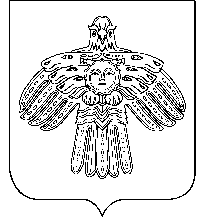         «Среднее  Бугаево»                                                       сикт овмöдчöминса СöветР Е Ш Е Н И ЕП О М Ш У Ö Мот    31 марта 2023г. № 5-10/46Об       утверждении       Положения «О бюджетном процессе  в  сельскомпоселении «Среднее Бугаево»	В соответствии с Бюджетным кодексом Российской Федерации, Федеральным законом  от 06.10.2003 г. № 131-ФЗ «Об общих принципах организации местного самоуправления в Российской Федерации» и в целях определения правовых основ, содержания и механизма осуществления  бюджетного процесса в сельском  поселении «Среднее Бугаево», установления основ формирования доходов, осуществления расходов местного бюджета Совет сельского поселения «Среднее Бугаево» РЕШИЛ:	1. Утвердить Положение о бюджетном процессе  в сельском поселении "Среднее Бугаево" согласно приложению.	2. Считать утратившими силу:-  решение Совета сельского поселения «Среднее Бугаево» от  19 декабря  2022 года № 5-9/44 «Об утверждении Положения о бюджетном процессе в сельском поселении  "Среднее Бугаево"».3.  Решение вступает в силу со дня обнародования.Глава сельского поселения  «Среднее Бугаево»                                                                           Дуркин Л.К.                                    УТВЕРЖДЕНОрешением Совета сельского поселения «Среднее Бугаево»от 31.03.2023 г. № 5-10/46 приложениеПоложениео бюджетном процессе  в сельском поселении «Среднее Бугаево» Усть-Цилемского района Республики КомиРаздел I. ОБЩИЕ ПОЛОЖЕНИЯГлава 1. Нормативная база бюджетных правоотношений Статья 1. Правоотношения, регулируемые настоящим Положением.Настоящее Положение регламентирует деятельность органов местного самоуправления сельского поселения «Среднее Бугаево» и иных участников бюджетного процесса в сельском поселении «Среднее Бугаево» по составлению и рассмотрению проекта бюджета сельского поселения «Среднее Бугаево», утверждению и исполнению бюджета сельского поселения «Среднее Бугаево», контролю за его исполнением, осуществлению бюджетного учета, внешней проверки, составлению, рассмотрению и утверждению бюджетной отчетности.Статья 2. Правовая основа бюджетной системы и бюджетного процесса.1. Бюджетная система и бюджетный процесс в сельском поселении «Среднее Бугаево» регламентируются Бюджетным кодексом Российской Федерации, федеральными законами и законами Республики Коми, иными нормативными правовыми актами органов государственной власти Российской Федерации, Республики Коми, муниципального района «Усть-Цилемский», Уставом сельского поселения «Среднее Бугаево», настоящим Положением.2. Совет сельского поселения «Среднее Бугаево» (также – Совет поселения) принимает решения, регулирующие бюджетные правоотношения, в пределах своей компетенции. Указанные решения не могут противоречить нормативным правовым актам, указанным в пункте 1 настоящей статьи.3. Администрация сельского поселения «Среднее Бугаево» (далее – Администрация поселения) принимает постановления, регулирующие бюджетные правоотношения, в пределах своей компетенции. Указанные постановления не могут противоречить нормативным правовым актам, указанным в пунктах 1 и 2 настоящей статьи.4. Решения Совета поселения и постановления Администрации поселения, регулирующие бюджетные правоотношения, не имеют обратной силы и применяются к отношениям, возникшим после введения их в действие.Понятия и термины, применяемые в настоящем Положении, используются в значениях, определенных Бюджетным кодексом и другими федеральными законами, регулирующими бюджетные правоотношения.Глава 2. Бюджетные полномочия сельского поселения «Среднее Бугаево»Статья 3. Бюджетные полномочия сельского поселения «Среднее Бугаево»1. К бюджетным полномочиям сельского поселения «Среднее Бугаево» относятся:- составление проекта  бюджета сельского поселения;- рассмотрение и утверждение бюджета;- исполнение бюджета;- осуществление  внешнего  и внутреннего муниципального финансового  контроля;- составление, внешняя проверка отчета об исполнении бюджета,- рассмотрение и утверждение отчета об исполнении бюджета;- установление и исполнение расходных обязательств;- осуществление муниципальных заимствований, предоставление муниципальных гарантий, предоставление бюджетных кредитов, управление муниципальным долгом и управление муниципальными активами;- установление, детализация и определение порядка применения бюджетной классификации Российской Федерации в части, относящейся к местному бюджету;- иные бюджетные полномочия, отнесенные Бюджетным  кодексом к бюджетным полномочиям органов местного самоуправления.Раздел II. БЮДЖЕТНОЕ УСТРОЙСТВО СЕЛЬСКОГО ПОСЕЛЕНИЯ «СРЕДНЕЕ БУГАЕВО»Глава 3. Бюджет и бюджетная классификацияСтатья 4. Бюджет сельского поселения «Среднее Бугаево»1. Бюджет  сельского поселения   (далее - бюджет поселения) составляется и утверждается решением Совета сельского поселения «Среднее Бугаево» сроком на  три года – очередной финансовый год и плановый период.2. В бюджете сельского поселения «Среднее Бугаево» в соответствии с бюджетной классификацией Российской Федерации раздельно предусматривают средства, направляемые на исполнение расходных обязательств сельского поселения «Среднее Бугаево» в связи с осуществлением им полномочий по вопросам местного значения и расходных обязательств сельского поселения «Среднее Бугаево», исполняемых за счет субвенций, субсидий, межбюджетных трансфертов из бюджетов другого уровня, для осуществления отдельных государственных полномочий. Использование органами местного самоуправления поселения иных форм образования и расходования денежных средств для исполнения расходных обязательств поселения не допускается.3. Решения Совета сельского поселения «Среднее Бугаево» о бюджете сельского поселения  «Среднее Бугаево» вступают в силу с 1 января и действуют по 31 декабря финансового года, если иное не предусмотрено Бюджетным кодексом Российской Федерации и решениями Совета сельского поселения «Среднее Бугаево».4. Решения Совета сельского поселения «Среднее Бугаево» о бюджете сельского поселения «Среднее Бугаево» подлежат официальному обнародованию в течение десяти дней со дня принятия.5. В качестве составной части бюджета поселения могут быть предусмотрены сметы доходов и расходов отдельных населенных пунктов, расположенных в границах сельского поселения.6. Отдельные бюджетные полномочия поселения могут осуществляться финансовым органом муниципального района на основе соглашений между администрацией сельского поселения «Среднее Бугаево» и местной администрацией муниципального района «Усть-Цилемский».Статья 5. Особенности применения бюджетной классификации Российской Федерации в  сельском поселении «Среднее Бугаево»1. В целях обеспечения сопоставимости показателей бюджета сельского поселения «Среднее Бугаево» с бюджетами других уровней бюджетной системы Российской Федерации составление, исполнение бюджета сельского поселения «Среднее Бугаево», формирование отчетности о его исполнении регулируется Бюджетным кодексом Российской Федерации и порядками, установленными Министерством финансов Российской Федерации.2. Финансовый орган устанавливает детализацию и определяет порядок применения бюджетной классификации Российской Федерации в части, относящейся к бюджету сельского поселения «Среднее Бугаево».3. Бюджетная классификация Российской Федерации включает:- классификацию доходов бюджетов;- классификацию расходов бюджетов;- классификацию источников финансирования дефицитов бюджетов;4. Перечень и коды главного администратора (администраторов) доходов бюджета поселения, закрепляемые за ними виды (подвиды) доходов бюджета поселения утверждаются постановлением администрации сельского поселения «Среднее Бугаево».В случаях изменения состава и (или) функций главных администраторов доходов бюджета, а также изменения принципов назначения и присвоения структуры кодов классификации доходов бюджета изменения в перечень главных администраторов доходов бюджета, а также в состав закрепленных за ними кодов классификации доходов бюджета вносятся на основании постановления Администрации поселения.5. Единый для бюджетов бюджетной системы Российской Федерации перечень статей и подстатей доходов бюджетов утверждается Министерством финансов Российской Федерации.6. Администрация поселения утверждает перечень кодов подвидов по видам доходов, главным  администратором которых она является.7. Перечень главного распорядителя и распорядителей средств бюджета поселения устанавливается решением о бюджете поселения в составе ведомственной структуры расходов.8. Перечень и коды целевых статей и видов расходов бюджета поселения утверждаются в составе ведомственной структуры расходов решением о бюджете либо в установленных Бюджетным кодексом РФ случаях сводной бюджетной росписью бюджета поселения.Целевые статьи и виды расходов бюджета поселения формируются в соответствии с расходными обязательствами, подлежащими исполнению за счет средств бюджета поселения.Порядок формирования перечня и кодов целевых статей и видов расходов бюджета поселения в части, относящейся к публичным нормативным обязательствам, а также обеспечению деятельности (выполнению полномочий) органов местного самоуправления поселения устанавливается Министерством финансов Российской Федерации.9. Перечень главных администраторов источников финансирования дефицита бюджета поселения утверждается постановлением Администрации сельского поселения.В случаях изменения состава и (или) функций главных администраторов источников финансирования дефицита бюджета поселения, а также изменения принципов назначения и присвоения структуры кодов классификации источников финансирования дефицита бюджета изменения в перечень главных администраторов источников финансирования дефицита бюджета, а также в состав закрепленных за ними кодов классификации источников финансирования дефицита бюджета вносятся на основании постановления Администрации поселения.10. Перечень статей и видов источников финансирования дефицита бюджета поселения утверждается решением о бюджете поселения при утверждении источников финансирования дефицита бюджета поселения.11. Единый для бюджетов бюджетной системы Российской Федерации перечень подстатей операций сектора государственного управления устанавливается Министерством финансов Российской Федерации.12. Порядок применения классификации операций сектора государственного управления устанавливается Министерством финансов Российской Федерации.13. Совет поселения в части классификации доходов вправе производить дальнейшую детализацию классификации доходов бюджета поселения с применением кодов программ (подпрограмм), за исключением доходов, по которым контроль за правильностью исчисления, полнотой и своевременностью уплаты, начисление, учет, взыскание пеней и штрафов и принятие решений о возврате (зачете)  излишне уплаченных (взысканных) платежей в бюджет, пеней и штрафов возложен на органы государственной власти или органы местного самоуправления Усть-Цилемского муниципального района.При формировании, утверждении и исполнении бюджета поселения должна обеспечиваться преемственность кодов администраторов поступлений в бюджет по доходам, распределяемым между бюджетами бюджетной системы Российской Федерации в соответствии с нормативами, установленными бюджетным законодательством Российской Федерации.14. Совет поселения в части классификации расходов вправе при составлении перечней целевых статей и видов расходов детализировать  перечни целевых статей и видов расходов функциональной классификации расходов бюджетов Российской Федерации, утвержденные Федеральным законом «О бюджетной классификации Российской Федерации».15. Совет поселения в части классификации источников финансирования дефицита бюджета поселения вправе производить дальнейшую детализацию классификации источников внутреннего финансирования дефицита бюджета с применением кодов программ (подпрограмм), обеспечивая преемственность кодов администраторов источников внутреннего финансирования дефицита бюджета по источникам внутреннего финансирования дефицитов бюджетов.Глава 4. Доходы и расходы бюджета сельского поселения «Среднее Бугаево»Статья 6. Доходы бюджета сельского поселения «Среднее Бугаево»К доходам бюджета сельского поселения «Среднее Бугаево» относятся налоговые доходы, неналоговые доходы и безвозмездные поступления, формируемые в соответствии с бюджетным законодательством Российской Федерации, законодательством о налогах и сборах Российской Федерации и Республики Коми, а так же законодательством Российской Федерации и Республики Коми об иных обязательных платежах.Статья 7. Виды доходов бюджета сельского поселения «Среднее Бугаево»К налоговым доходам бюджета сельского поселения «Среднее Бугаево» относятся:- налоговые доходы  от региональных и местных налогов и сборов, перечень и ставки которых определяются законодательством Российской Федерации о налогах и сборах, законодательством о налогах и сборах Республики Коми, а пропорции их разграничения на постоянной основе и распределения по нормативам в порядке бюджетного регулирования между республиканским бюджетом Республики Коми, бюджетом муниципального района «Усть-Цилемский» и бюджетом сельского поселения «Среднее Бугаево» определяются законодательством Российской Федерации, Республики Коми,  законом о республиканском бюджете  и о бюджете  муниципального района «Усть-Цилемский» на соответствующий финансовый год;В бюджет сельского поселения подлежат зачислению налоговые доходы от следующих местных налогов: земельный налог – 100 %, налог на имущество физических лиц – 100 %.- отчисления от федеральных налогов и сборов, в том числе от налогов, предусмотренных специальными налоговыми режимами, распределенных к зачислению в бюджет сельского поселения «Среднее Бугаево» по нормативам, определяемым законодательством Российской Федерации;В бюджет сельского поселения подлежат зачислению налоговые доходы от следующих федеральных налогов и сборов: налог на доходы физических лиц – 2 %; единый сельскохозяйственный налог – 30 %; государственная пошлина – 100 %.- пени и штрафы, начисленные в соответствии с законодательством о налогах и сборах Российской Федерации, на сумму недоимки по налогам и сборам, зачисляемые в бюджет сельского поселения «Среднее Бугаево». К неналоговым доходам бюджета сельского поселения «Среднее Бугаево» относятся:- доходы от использования имущества, находящегося в муниципальной собственности сельского поселения «Среднее Бугаево», за исключением имущества бюджетных и автономных учреждений сельского поселения «Среднее Бугаево», а так же имущества муниципальных унитарных предприятий, в том числе казенных – 100%;- доходы от продажи имущества (кроме акций и иных форм участия в капитале), находящегося в муниципальной собственности сельского поселения «Среднее Бугаево», за исключением имущества бюджетных и автономных учреждений сельского поселения «Среднее Бугаево», а так же имущества муниципальных унитарных предприятий, в том числе казенных – 100%;- доходы от платных услуг, оказываемых казенными учреждениями, находящимися в ведении органов местного самоуправления сельского поселения «Среднее Бугаево»;- средства, полученные в результате применения мер гражданско-правовой, административной и уголовной ответственности, в том числе штрафы, конфискации, компенсации, а так же средства, полученные в возмещении вреда, причиненного сельского поселения «Среднее Бугаево», и иные суммы принудительного изъятия; - средств самообложения граждан, инициативных платежей;- иные неналоговые доходы.  К доходам бюджет сельского поселения «Среднее Бугаево» от использования имущества, находящегося в собственности сельского поселения «Среднее Бугаево» относятся:- доходы, полученные в виде арендной либо иной платы за передачу в возмездное пользование муниципального имущества сельского поселения «Среднее Бугаево», за исключением имущества бюджетных и автономных учреждений сельского поселения «Среднее Бугаево», а так же имущества муниципальных унитарных предприятий сельского поселения «Среднее Бугаево», в том числе казенных;- средства, получаемые от передачи имущества, находящегося в муниципальной собственности сельского поселения «Среднее Бугаево» (за исключением имущества бюджетных и автономных учреждений сельского поселения «Среднее Бугаево», в том числе казенных), в залог, доверительное управление;- другие предусмотренные законодательством Российской Федерации, законодательством Республики Коми и решениями Совета сельского поселения «Среднее Бугаево» доходы от использования имущества, находящегося в муниципальной собственности сельского поселения «Среднее Бугаево», за исключением имущества бюджетных и автономных учреждений сельского поселения «Среднее Бугаево», а так же имущества муниципальных унитарных предприятий сельского поселения «Среднее Бугаево», в том числе казенных.К доходам бюджета сельского поселения «Среднее Бугаево» от продажи имущества относятся: - средства, получаемые от продажи имущества (кроме акций и иных форм участия в капитале), находящегося в муниципальной собственности сельского поселения «Среднее Бугаево», после уплаты налогов и сборов, предусмотренных законодательством о налогах и сборах, за исключением имущества автономных учреждений сельского поселения «Среднее Бугаево» и имущества муниципальных унитарных предприятий сельского поселения «Среднее Бугаево», в том числе казенных;- средства от продажи земельных участков, государственная собственность на которые не  разграничена и которые  расположены в границах поселений, по нормативам, установленным законодательством Российской Федерации.            В доходы бюджета сельского поселения «Среднее Бугаево» могут зачисляться безвозмездные поступления в виде:- дотаций  из бюджетной системы муниципального района «Усть-Цилемский»;- субсидии из других бюджетов бюджетной системы Российской Федерации, Республики Коми и Муниципального района «Усть-Цилемский»;- субвенции из других бюджетов бюджетной системы Российской Федерации, Республики Коми и Муниципального района «Усть-Цилемский»;- иных межбюджетных трансфертов из других бюджетов бюджетной системы Российской Федерации, Республики Коми и Муниципального района «Усть-Цилемский»;- безвозмездных поступлений от физических и юридических лиц, в том числе добровольных пожертвований;- возврат остатков субсидий, субвенций и иных межбюджетных трансфертов, имеющих целевое назначение прошлых лет;- прочие безвозмездные поступления, включающие в себя самообложение граждан, добровольные взносы, гранты. Доходы от использования имущества, находящегося в муниципальной собственности сельского поселения «Среднее Бугаево», доходы от оказания платных услуг, оказываемых муниципальным учреждением сельского поселения «Среднее Бугаево»; доходы, при составлении, утверждении, исполнении бюджета сельского поселения «Среднее Бугаево»  и составлении отчетности о его исполнении включаются в состав доходов бюджета сельского поселения «Среднее Бугаево» с учетом положений статьи 7 настоящего Положения.Статья 8. Формирование расходов бюджета сельского поселения «Среднее Бугаево»Формирование расходов бюджета сельского поселения «Среднее Бугаево» осуществляется в соответствии с расходными обязательствами, обусловленными установленным законодательством Российской Федерации разграничением полномочий федеральных органов государственной власти, органов государственной власти субъектов Российской Федерации и органов местного самоуправления, исполнение которых согласно законодательству Российской Федерации, договорам и соглашениям должно происходить на очередной финансовый год и плановый период  за счет средств бюджета сельского поселения «Среднее Бугаево».Статья 9. Расходные обязательства  сельского поселения  «Среднее Бугаево»1. Расходные обязательства сельского поселения «Среднее Бугаево» возникают в результате:- принятия решений Совета сельского поселения «Среднее Бугаево», постановлений главы сельского поселения «Среднее Бугаево» и иных нормативных актов по вопросам местного значения и иным вопросам, которые в соответствии с федеральным законом вправе решать органы местного самоуправления, а также заключения администрацией сельского поселения «Среднее Бугаево»  или от имени администрации сельского поселения «Среднее Бугаево» договоров (соглашений) при осуществлении органами местного самоуправления сельского поселения «Среднее Бугаево» полномочий по предметам ведения сельского поселения «Среднее Бугаево»; - расходные обязательства сельского поселения «Среднее Бугаево», связанные с осуществлением органами местного самоуправления сельского поселения «Среднее Бугаево» части полномочий органов местного самоуправления  муниципального района «Усть-Цилемский» по решению вопросов местного значения, переданных им в соответствии с заключенными между органами местного самоуправления сельского поселения «Среднее Бугаево» и муниципального района «Усть-Цилемский» соглашениями, или с осуществлением органами местного самоуправления муниципального района «Усть-Цилемский» части полномочий органов местного самоуправления сельского поселения «Среднее Бугаево» по решению вопросов местного значения, переданных им в соответствии с заключенными между органами местного самоуправления сельского поселения «Среднее Бугаево» и муниципального района «Усть-Цилемский» соглашениями, устанавливаются решениями Совета сельского поселения «Среднее Бугаево» в соответствии с указанными соглашениями, исполняются за счет и в пределах межбюджетных трансфертов из соответствующего местного бюджета;- заключения от имени сельского поселения договоров (соглашений) муниципальными казенными учреждениями.          В случае, если в сельском поселении превышены нормативы, используемые в методиках расчета соответствующих межбюджетных трансфертов, финансовое обеспечение дополнительных расходов, необходимых для полного исполнения указанных расходных обязательств, осуществляется за счет собственных доходов и источников финансирования дефицита местного бюджета указанного сельского поселения.   2. Расходные обязательства сельского поселения «Среднее Бугаево» устанавливаются органом местного самоуправления сельского поселения самостоятельно и исполняются за счет собственных доходов и источников финансирования дефицита бюджета сельского поселения «Среднее Бугаево».3. Органы местного самоуправления сельского поселения «Среднее Бугаево» самостоятельно определяют размеры и условия оплаты труда выборных должностных лиц, муниципальных служащих, специалистов и рабочих осуществляющих техническое обеспечение деятельности и обслуживание органов местного самоуправления сельского поселения «Среднее Бугаево» с соблюдением требований, установленных Бюджетным кодексом Российской Федерации, Федеральным законом № 131-ФЗ «Об общих принципах организации местного самоуправления в Российской Федерации».4. Органы местного самоуправления сельского поселения «Среднее Бугаево» не вправе устанавливать и исполнять расходные обязательства, связанные с решением вопросов, отнесенных к компетенции федеральных органов государственной власти, органов государственной власти Республики Коми, муниципального района «Усть-Цилемский», за исключением случаев, установленных соответственно федеральными законами, законами  Республики Коми.5. Органы местного самоуправления сельского поселения «Среднее Бугаево» вправе устанавливать и исполнять расходные обязательства, связанные с решением вопросов, не отнесенных к компетенции федеральных и республиканских органов государственной власти, органов местного самоуправления и не исключенных из компетенции органов местного самоуправления федеральными законами, законами Республики Коми, только при наличии соответствующих средств бюджета сельского поселения «Среднее Бугаево» (за исключением межбюджетных трансфертов).Статья 10. Реестр расходных обязательств  сельского поселения «Среднее Бугаево»1. Органы местного самоуправления сельского поселения «Среднее Бугаево» обязаны вести реестры расходных обязательств.2. Под реестром расходных обязательств понимается  используемый при подготовке проекта бюджет сельского поселения «Среднее Бугаево» свод (перечень) законов, иных нормативных правовых актов Республики Коми, муниципальных правовых актов сельского поселения «Среднее Бугаево» и муниципального района «Усть-Цилемский», органов местного самоуправления сельского поселения «Среднее Бугаево», обуславливающих публичные нормативные обязательства и (или) правовые основания для иных расходных обязательств с указанием соответствующих положений (статей, частей, пунктов, подпунктов, абзацев) законов и иных нормативных правовых актов Республики Коми, муниципальных правовых актов сельского поселения «Среднее Бугаево» с оценкой объемов бюджетных ассигнований, необходимых для исполнения включенных в реестр обязательств.3. Основными принципами ведения реестра расходных обязательств сельского поселения «Среднее Бугаево» являются: полнота отражения расходных обязательств и  сведений о них, периодичность обновления реестра расходных обязательств   и сведений о них, открытость сведений о расходных обязательствах , содержащихся в реестре, единство формата отражения сведений в реестре расходных обязательств; достоверность сведений о расходных обязательствах , содержащихся в реестре.4. Порядок ведения реестра расходных обязательств сельского поселения «Среднее Бугаево» устанавливается нормативным правовым актом администрации сельского поселения «Среднее Бугаево».5. Реестр расходных обязательств сельского поселения «Среднее Бугаево» представляется администрацией сельского поселения  «Среднее Бугаево» в органы, на которые бюджетным законодательством Российской Федерации возложены бюджетные полномочия по регулированию бюджетных правоотношений, организации и осуществлению бюджетного процесса  сельского поселения «Среднее Бугаево» (при наличии соответствующего соглашения с администрацией сельского поселения). 6. Действующие обязательства сельского поселения «Среднее Бугаево» – расходные обязательства сельского поселения «Среднее Бугаево», возникшие в результате принятия нормативных правовых актов органов местного самоуправления, включенные в реестр расходных обязательств сельского поселения «Среднее Бугаево» и подлежащие исполнению в плановом периоде за счет средств бюджета сельского поселения  «Среднее Бугаево» и в части делегированных полномочий - за счет субвенций из регионального фонда компенсаций;Бюджет действующих обязательств сельского поселения – объем ассигнований, необходимый для исполнения действующих обязательств  сельского поселения «Среднее Бугаево»;Принимаемые обязательства  сельского поселения «Среднее Бугаево» – обязательства, в отношении которых на этапе составления бюджета и (или) разработки перспективного финансового плана в установленном порядке принято решение о финансировании за счет бюджета принимаемых обязательств, и которым планируется присвоить статус расходных обязательств путем принятия нормативных правовых актов  сельского поселения «Среднее Бугаево», заключения  сельского поселения «Среднее Бугаево» или от имени  сельского поселения «Среднее Бугаево» договоров (соглашений);Бюджет принимаемых обязательств – объем ассигнований, необходимый для исполнения принимаемых обязательств сельского поселения «Среднее Бугаево», который рассчитывается как сумма планируемых доходов и сальдо источников финансирования дефицита бюджета, уменьшенная на планируемые объемы бюджета действующих обязательств и резервных фондов сельского поселения «Среднее Бугаево».Статья 11. Осуществление расходов, не предусмотренных бюджетом.1. Если принимается решение Совета сельского поселения «Среднее Бугаево» либо другой нормативный правовой акт района, сельского поселения, предусматривающий увеличение расходных обязательств или введение новых видов расходных обязательств, которые до его принятия не исполнялись ни одним публично-правовым образованием, указанный нормативный акт должен содержать нормы, определяющие источники и порядок исполнения новых видов расходных обязательств, в том числе в случае необходимости порядок передачи финансовых ресурсов на новые виды расходных обязательств.2. Выделение бюджетных ассигнований на принятие новых видов расходных обязательств или увеличение бюджетных ассигнований на исполнение существующих видов расходных обязательств может осуществляться только с начала очередного финансового года  и планового периода при условии включения соответствующих бюджетных ассигнований в решение о бюджете сельского поселения «Среднее Бугаево» либо в текущем финансовом году после внесения соответствующих изменений в решение Совета о бюджете сельского поселения «Среднее Бугаево» при наличии соответствующих источников дополнительных поступлений в бюджет сельского поселения «Среднее Бугаево» и (или) при сокращении бюджетных ассигнований по отдельным статьям расходов бюджета  сельского поселения «Среднее Бугаево».Статья 12. Резервный фонд администрации сельского поселения «Среднее Бугаево».1. В расходной части бюджета сельского поселения «Среднее Бугаево» предусматривается создание  резервного фонда администрации сельского поселения «Среднее Бугаево».2. В расходной части бюджета сельского поселения «Среднее Бугаево» запрещается создание резервных фондов представительного органа муниципальной власти сельского поселения «Среднее Бугаево» и депутатов представительной власти сельского поселения «Среднее Бугаево»3. Размер резервного фонда администрации сельского поселения «Среднее Бугаево» устанавливается решением Совета сельского поселения «Среднее Бугаево» о бюджете сельского поселения «Среднее Бугаево» на очередной финансовый год и плановый период и не может превышать  3 процентов утвержденного указанным решением  на соответствующий период общего объема расходов бюджета.4. Средства резервного фонда администрации сельского поселения «Среднее Бугаево» направляются  на финансовое обеспечение непредвиденных расходов, в том числе  на проведение аварийно-восстановительных работ  и иных мероприятий, связанных с ликвидацией последствий стихийных бедствий и других чрезвычайных ситуаций.5. Бюджетные ассигнования резервного фонда администрации  сельского поселения «Среднее Бугаево», предусмотренные  в составе бюджета сельского поселения «Среднее Бугаево», используются по распоряжению администрации сельского поселения «Среднее Бугаево».   6. Порядок использования бюджетных  средств резервного фонда администрации сельского поселения «Среднее Бугаево», предусмотренного в составе бюджета сельского поселения «Среднее Бугаево», устанавливается администрацией сельского поселения «Среднее Бугаево».7. Отчет об использовании бюджетных ассигнований резервного фонда администрации сельского поселения «Среднее Бугаево» прилагается к годовому отчету об исполнении бюджета сельского поселения «Среднее Бугаево»  и ежеквартально информирует Совет сельского поселения «Среднее Бугаево» о расходовании средств резервного фонда.Глава 5. Сбалансированность бюджета сельского поселения  «Среднее Бугаево»Статья 13. Дефицит бюджета сельского поселения «Среднее Бугаево».1. Дефицит бюджета сельского поселения «Среднее Бугаево» на очередной финансовый год и плановый период устанавливается решением Совета сельского поселения «Среднее Бугаево» о бюджете сельского поселения «Среднее Бугаево» с соблюдением ограничений, установленных пунктом 2 настоящей статьи.2. Дефицит бюджета сельского поселения «Среднее Бугаево» не должен превышать 10 процентов утвержденного общего годового объема доходов указанного бюджета без учета утвержденного объема безвозмездных поступлений. 3. Дефицит бюджета сельского поселения «Среднее Бугаево», сложившийся по данным годового отчета об его исполнении, должен соответствовать ограничениям, установленным пунктом 2 настоящей статьи.4. Кредиты Центрального банка Российской Федерации не могут быть источниками финансирования дефицита  бюджета сельского поселения «Среднее Бугаево».Статья 14. Источники финансирования дефицита бюджета сельского поселения «Среднее Бугаево».1. В состав источников внутреннего финансирования дефицита бюджета сельского поселения «Среднее Бугаево» включаются:1) изменение остатков средств на счетах по учету средств местного бюджета в течение соответствующего финансового года;2) остатки средств местного бюджета на начало текущего финансового года:в объеме бюджетных ассигнований муниципального дорожного фонда, не использованных в отчетном финансовом году, направляются на увеличение в текущем финансовом году бюджетных ассигнований муниципального дорожного фонда, а также в объеме, определяемом правовым актом представительного органа муниципального образования, могут направляться в текущем финансовом году на покрытие временных кассовых разрывов и на увеличение бюджетных ассигнований на оплату заключенных от имени муниципального образования муниципальных контрактов на поставку товаров, выполнение работ, оказание услуг, подлежавших в соответствии с условиями этих муниципальных контрактов оплате в отчетном финансовом году, бюджетных ассигнований на предоставление субсидий юридическим лицам, предоставление которых в отчетном финансовом году осуществлялось в пределах суммы, необходимой для оплаты денежных обязательств получателей субсидий, источником финансового обеспечения которых являлись указанные субсидии, в объеме, не превышающем сумму остатка неиспользованных бюджетных ассигнований на указанные цели, в случаях, предусмотренных решением представительного органа муниципального образования о местном бюджете.2.  В состав источников внешнего финансирования дефицита местного бюджета включаются:1) разница между привлеченными в иностранной валюте от Российской Федерации и погашенными муниципальным образованием бюджетными кредитами, предоставленными в рамках использования целевых иностранных кредитов;2) объем средств, направляемых на исполнение гарантий муниципального образования в иностранной валюте, предоставленных Российской Федерации в рамках использования целевых иностранных кредитов, в случае, если исполнение гарантом муниципальных гарантий ведет к возникновению права регрессного требования гаранта к принципалу.Статья 15 Муниципальный долг  1. Муниципальный внутренний долг - долговые обязательства сельского поселения «Среднее Бугаево», возникающие в валюте Российской Федерации. В объем муниципального внутреннего долга включаются:- номинальная сумма долга по муниципальным ценным бумагам, обязательства по которым выражены в валюте Российской Федерации;- объем основного долга по бюджетным кредитам, привлеченным в местный бюджет из других бюджетов бюджетной системы Российской Федерации, обязательства по которым выражены в валюте Российской Федерации;- объем основного долга по кредитам, привлеченным муниципальным образованием от кредитных организаций, обязательства по которым выражены в валюте Российской Федерации;- объем обязательств, вытекающих из муниципальных гарантий, выраженных в валюте Российской Федерации;- объем иных непогашенных долговых обязательств муниципального образования в валюте Российской Федерации.2.  Муниципальный внешний долг - долговые обязательства сельского поселения «Среднее Бугаево», возникающие в иностранной валюте;В объем муниципального внешнего долга включаются:-  объем основного долга по бюджетным кредитам в иностранной валюте, привлеченным муниципальным образованием от Российской Федерации в рамках использования целевых иностранных кредитов; 	- объем обязательств, вытекающих из муниципальных гарантий в иностранной валюте, предоставленных муниципальному образованию Российской Федерации в рамках использования целевых иностранных кредитов.Раздел III. БЮДЖЕТНЫЙ ПРОЦЕСС СЕЛЬСКОГО ПОСЕЛЕНИЯ «СРЕДНЕЕ БУГАЕВО»Глава 6. Участники бюджетного процесса сельского поселения «Среднее Бугаево».Статья 16. Участники бюджетного процесса  сельского  поселения «Среднее Бугаево».Участниками бюджетного процесса сельского поселения «Среднее Бугаево» являются:- Глава сельского поселения «Среднее Бугаево»;- Совет сельского поселения «Среднее Бугаево»;- Администрация сельского поселения «Среднее Бугаево»;- Финансовые органы (при наличии договора, соглашения с администрацией сельского поселения «Среднее Бугаево»)          - Главные распорядители (распорядители) средств бюджета;- Главные администраторы (администраторы) доходов бюджета  сельского поселения «Среднее Бугаево»;- Главные администраторы (администраторы) источников финансирования дефицита бюджета сельского поселения «Среднее Бугаево»;- Получатели средств бюджета сельского поселения «Среднее Бугаево»;- Иные органы, на которые бюджетным законодательством Российской Федерации возложены бюджетные полномочия по регулированию бюджетных правоотношений, организации и осуществлению бюджетного процесса  сельского поселения «Среднее Бугаево» (при наличии соответствующего договора с администрацией сельского поселения).Статья 17. Бюджетные полномочия Главы сельского поселения «Среднее Бугаево». Глава сельского поселения «Среднее Бугаево» обладает следующими бюджетными полномочиями: - обеспечивает результативность, адресность и целевой характер использования бюджетных средств, в соответствии с утвержденными им бюджетными ассигнованиями и лимитами бюджетных обязательств;- представляет в Совет сельского поселения «Среднее Бугаево» проекты решений Совета о бюджете сельского поселения «Среднее Бугаево»;- предоставляет в Совет сельского поселения «Среднее Бугаево» отчет об исполнении бюджета сельского поселения «Среднее Бугаево»;- обеспечивает проведение единой бюджетной, налоговой и долговой политики сельского поселения «Среднее Бугаево»;- осуществляет другие бюджетные полномочия, определенные Бюджетным кодексом Российской Федерации, настоящим Положением, иными нормативными правовыми актами бюджетного законодательства Российской Федерации, законодательства Республики Коми  и Российской Федерации, а так же муниципального района «Усть-Цилемский.Статья 18. Бюджетные полномочия Совета сельского поселения «Среднее Бугаево».1. Совет сельского поселения  «Среднее Бугаево» обладает следующими бюджетными полномочиями:- рассматривает и утверждает решения о  бюджете сельского поселения  «Среднее Бугаево» и отчет об его исполнении, осуществляет контроль в ходе рассмотрения отдельных вопросов исполнения бюджета сельского поселения «Среднее Бугаево» на своих заседаниях, заседаниях комиссий, рабочих групп Совета сельского поселения «Среднее Бугаево», в ходе проводимых Советом сельского поселения «Среднее Бугаево» слушаний и в связи с депутатскими запросами, формирует и определяет правовой статус органов внешнего государственного (муниципального) финансового контроля, осуществляет другие полномочия в соответствии с Бюджетным кодексы Российской Федерации, Федеральным законом от 07 мая 2013 года № 77-ФЗ «О парламентском контроле», Федеральным законом от 06 октября 1999 года № 184-ФЗ «Об общих принципах организации законодательных (представительных) и исполнительных органов государственной власти субъектов Российской Федерации», Федеральным законом от 06 октября 2003 года № 131-ФЗ «Об общих принципах организации местного самоуправления в Российской Федерации», Федеральным законом от 05 апреля 2013 года № 41-ФЗ «О счетной палате Российской Федерации», Федеральным законом от 07 февраля 2011 года № 6-ФЗ «Об общих принципах организации и деятельности контрольно-счетных субъектов Российской Федерации  и муниципальных образований», иными нормативными актами Российской Федерации, а так же Конституцией Республики Коми, Уставом муниципального образования сельского поселения «Среднее Бугаево»- организует осуществление последующего контроля по исполнению бюджета сельского поселения «Среднее Бугаево»;- формирует и определяет правовой статус органов, осуществляющих контроль по исполнению бюджета сельского поселения «Среднее Бугаево»;- вводит местные налоги и сборы, устанавливает размеры ставок по ним;- предоставляет налоговые льготы по местным налогам, основания и порядок их применения в пределах прав, предоставленных законодательством Российской Федерации, Республики Коми и района о налогах и сборах;- отменяет местные налоги и сборы в соответствии с законодательством Российской Федерации, Республики Коми и района  о налогах и сборах;- принимает программы социально-экономического развития  сельского поселения «Среднее Бугаево»;- утверждает порядок формирования, размещения, исполнения и контроля по исполнению муниципального заказа;- определяет порядок управления и распоряжения имуществом, находящимся в муниципальной собственности, порядок направления в бюджет сельского поселения «Среднее Бугаево» доходов от его использования;- осуществляет другие бюджетные полномочия, определенные в соответствии с Бюджетным кодексом Российской Федерации,  настоящим Положением, иными нормативными правовыми актами бюджетного законодательства Российской Федерации, законодательства Республики Коми. Совет сельского поселения «Среднее Бугаево»  имеет право:- на получение от  администрации сельского поселения «Среднее Бугаево» сопроводительных материалов в ходе рассмотрения и утверждения проекта бюджета сельского поселения  «Среднее Бугаево»;- на получение оперативной информации об исполнении бюджета сельского поселения «Среднее Бугаево»;- утверждение (не утверждение) отчета об исполнении бюджета сельского поселения «Среднее Бугаево».2. Совету сельского поселения «Среднее Бугаево» в пределах его компетенции по бюджетным вопросам, установленной Конституцией Российской Федерации, Бюджетным кодексом Российской Федерации, иными нормативно-правовыми актами Российской Федерации, для обеспечения его полномочий должна быть предоставлена администрацией сельского поселения «Среднее Бугаево» вся необходимая информация поселения.Статья 19. Бюджетные полномочия администрации сельского поселения «Среднее Бугаево».Администрация сельского поселения осуществляет следующие полномочия:- предоставляет проекты решений о бюджете сельского поселения «Среднее Бугаево» с необходимыми документами и материалами главе поселения для внесения на рассмотрение Советом сельского поселения «Среднее Бугаево»;- предоставляет отчеты об исполнении бюджета сельского поселения «Среднее Бугаево» за прошедший финансовый год главе сельского поселения «Среднее Бугаево» для внесения на рассмотрение Советом сельского поселения «Среднее Бугаево»;- устанавливает порядок предоставления в соответствующие органы сельского поселения «Среднее Бугаево» утвержденного бюджета сельского поселения, отчетов об исполнении бюджета сельского поселения «Среднее Бугаево» и иной бюджетной отчетности, установленной федеральными и республиканскими органами государственной власти;- организует составление программы социально-экономического развития сельского поселения «Среднее Бугаево», перспективного финансового плана;- устанавливает порядок проведения публичных слушаний по проекту решения о бюджете сельского поселения «Среднее Бугаево», проводит публичные слушания по проекту решения о бюджете сельского поселения «Среднее Бугаево»;- осуществляет другие бюджетные полномочия, определенные Бюджетным кодексом Российской Федерации, настоящим Положением, иными нормативными правовыми актами бюджетного законодательства Российской Федерации, законодательства Республики Коми и муниципального района «Усть-Цилемский».Статья 20. Полномочия финансового управления муниципального образования муниципального района «Усть-Цилемский».Финансовое управление администрации муниципального района «Усть-Цилемский» на основе соответствующего договора (соглашения) с администрацией сельского поселения «Среднее Бугаево» обладает следующими бюджетными полномочиями:- на основании и во исполнении Бюджетного кодекса Российской Федерации, настоящего Положения, иных актов бюджетного законодательства Российской Федерации, актов Главы Республики Коми, Правительства Республики Коми, Совета муниципального района «Усть-Цилемский» и Совета сельского поселения «Среднее Бугаево» принимает нормативные акты в установленной сфере деятельности;- организует составление и составляет проект бюджета сельского поселения «Среднее Бугаево», представляет его в администрацию сельского поселения «Среднее Бугаево»- осуществляет методическое руководство в области составления и исполнения бюджета сельского поселения «Среднее Бугаево»;- получает от администрации сельского поселения «Среднее Бугаево», органов местного самоуправления сельского поселения «Среднее Бугаево», материалы, необходимые для составления проекта бюджета сельского поселения «Среднее Бугаево», а так же отчета об исполнении бюджета сельского поселения «Среднее Бугаево»;- проектирует предельные объемы бюджетных ассигнований по распорядителям средств бюджета сельского поселения «Среднее Бугаево»;- организует исполнение бюджета сельского поселения «Среднее Бугаево»;- устанавливает порядок составления и ведения бюджетной росписи бюджета сельского поселения «Среднее Бугаево», бюджетных росписей распорядителей средств бюджета сельского поселения «Среднее Бугаево» и кассового плана исполнения бюджета сельского поселения «Среднее Бугаево»;- устанавливает порядок ведения сводного реестра распорядителей  и получателей средств бюджета сельского поселения «Среднее Бугаево», администраторов доходов бюджета сельского поселения «Среднее Бугаево», администраторов источников финансирования дефицита бюджета сельского поселения «Среднее Бугаево»;- составляет и ведет сводную бюджетную роспись бюджета сельского поселения «Среднее Бугаево»;- устанавливает методику планирования бюджетных ассигнований;- исполняет судебные акты по искам к сельскому поселению «Среднее Бугаево» в порядке, предусмотренном Бюджетным кодексом Российской Федерации;- проверяет на основании бюджетной отчетности, представленной распорядителями средств бюджета сельского поселения «Среднее Бугаево», администраторами доходов бюджета сельского поселения «Среднее Бугаево», администраторами источников финансирования дефицита бюджета сельского поселения «Среднее Бугаево», бюджетную отчетность об исполнении бюджета сельского поселения «Среднее Бугаево»;- осуществляет предварительный, текущий и последующий контроль за исполнением бюджета сельского поселения «Среднее Бугаево»;- обладает правом требовать от распорядителей и получателей бюджетных средств предоставления отчетов об использовании средств бюджета сельского поселения «Среднее Бугаево» и иных сведений, связанных с получением, перечислением, зачислением и использованием средств бюджета сельского поселения «Среднее Бугаево»;- проводит проверки финансового состояния получателей бюджетных средств бюджета сельского поселения «Среднее Бугаево»;- осуществляет контроль за целевым и эффективным использованием средств бюджета сельского поселения «Среднее Бугаево», организует и проводит в пределах своей компетенции комплексные ревизии главных распорядителей и получателей средств бюджета сельского поселения «Среднее Бугаево»;- осуществляет проверку бюджета сельского поселения – получателя финансовой помощи из бюджета муниципального района «Усть-Цилемский»;- осуществляет контроль за целевыми за целевым использованием средств безвозмездных поступлений, выделяемых бюджету сельского поселения из бюджета муниципального района «Усть-Цилемский»;- направляет представления администрации сельского поселения «Среднее Бугаево» об устранении выявленных нарушений и осуществляет контроль за их устранением;- осуществляет другие бюджетные полномочия, определенные Бюджетным кодексом Российской Федерации, настоящим Положением, иными нормативными правовыми актами бюджетного законодательства Российской Федерации, законодательства Республики Коми.Статья 21. Полномочия главного распорядителя (распорядителя) бюджетных средств сельского поселения «Среднее Бугаево». 1.  Главный распорядитель бюджетных средств сельского поселения «Среднее Бугаево»:   - обеспечивает результативность, адресность и целевой характер использования бюджетных средств в соответствии с утвержденными ему бюджетными ассигнованиями и лимитами бюджетных обязательств;- составляет, утверждает и ведет бюджетную роспись, распределяет бюджетные ассигнования, лимиты бюджетных обязательств по подведомственным распорядителям и получателям бюджетных средств и исполняет соответствующую часть бюджета;- утверждает сметы доходов и расходов подведомственных бюджетных учреждений;- осуществляет планирование соответствующих расходов бюджета, составляет обоснования бюджетных ассигнований;- ведет реестр расходных обязательств, подлежащих исполнению в пределах утвержденных ему лимитов бюджетных обязательств и бюджетных ассигнований;- вносит предложения по формированию и изменению лимитов бюджетных обязательств;- вносит предложения по формированию и изменению сводной бюджетной росписи;- организует и осуществляет ведомственный финансовый контроль в сфере своей деятельности;- формирует бюджетную отчетность главного распорядителя бюджетных средств;- осуществляет иные бюджетные полномочия, установленные настоящим Положением и принимаемыми в соответствии с ним муниципальными правовыми актами, регулирующими бюджетные правоотношения.2.Полномочия распорядителя бюджетных средств сельского поселения «Среднее Бугаево»:- осуществляет планирование соответствующих расходов бюджета;- имеет право распределять бюджетные средства по подведомственным получателям бюджетных средств;- составляет бюджетную роспись, распределяет ассигнования, лимиты бюджетных обязательств по подведомственным получателям бюджетных средств и направляет их  в органы, на которые бюджетным законодательством возложены бюджетные полномочия по регулированию бюджетных правоотношений, организации и осуществлению бюджетного процесса  сельского поселения «Среднее Бугаево» (при наличии соответствующего договора с администрацией сельского поселения), исполняет соответствующую часть бюджета; - определяет задания по предоставлению муниципальных услуг для получателей бюджетных средств с учетом нормативов финансовых затрат;- утверждает сметы доходов и расходов подведомственных бюджетных учреждений;- осуществляет контроль по использованию бюджетных средств подведомственными получателями бюджетных средств;- вносит предложения главному распорядителю бюджетных средств, в ведении которого находится по формированию и изменению бюджетной росписи;- в случае и порядке, установленных соответствующим главным распорядителем бюджетных средств, осуществляет отдельные бюджетные полномочия главного распорядителя  бюджетных средств, в ведении которого находится.3. Получатель бюджетных средств:- подает заявки или иные документы, подтверждающие право на получение бюджетных средств;- обеспечивает эффективное использование бюджетных средств в соответствии сих целевыми назначениями;- обязан своевременно и в полном объеме возвращать бюджетные средства, полученные на возвратной основе, и вносить плату за пользование бюджетными средствами, предоставленными на возмездной основе;- обязан своевременно представить отчеты и иные сведения об использовании бюджетных средств.Главный распорядитель бюджета сельского поселения «Среднее Бугаево» выступает в суде соответственно от имени сельского поселения «Среднее Бугаево» в качестве представителя ответчика по искам к муниципальному образованию сельского поселения «Среднее Бугаево»:- о возмещении вреда, причиненного физическому лицу или юридическому лицу в результате незаконных действий (бездействия) органов местного самоуправления или должностных лиц этих органов, по ведомственной принадлежности, в том числе в результате издания актов органов местного самоуправления, не соответствующих закону или иному правовому акту;- предъявляемым при недостаточности лимитов бюджетных обязательств, доведенных подведомственному ему получателю бюджетных средств, являющемуся казенным учреждением, для исполнения его денежных обязательств.Статья 22. Главный администратор, администратор доходов бюджета сельского поселения «Среднее Бугаево»  1. Главный администратор доходов бюджета сельского поселения «Среднее Бугаево», определенный постановлением Администрации сельского поселения «Среднее Бугаево» - администрация сельского поселения «Среднее Бугаево», администрация муниципального района «Усть-Цилемский», расчетно-кассовый центр Центрального банка Российской Федерации, иная организация, имеющие в своем ведении администраторов доходов бюджета и (или) являющиеся администраторами доходов бюджета сельского поселения «Среднее Бугаево», обладает следующими бюджетными полномочиями:- формирует перечень подведомственных ему администраторов доходов бюджета;- представляет сведения, необходимые для составления среднесрочного финансового плана и (или) проекта бюджета;- представляет сведения для составления и ведения кассового плана;- формирует и представляет бюджетную отчетность главного администратора доходов бюджета;- осуществляет иные бюджетные полномочия, установленные Бюджетным кодексом Российской Федерации и принимаемыми в соответствии с ним нормативными правовыми актами, регулирующими бюджетные правоотношения.   2. Администратор доходов бюджета – администрация сельского поселения «Среднее Бугаево», администрация муниципального района «Усть-Цилемский», расчетно-кассовый центр Центрального банка Российской Федерации, бюджетное учреждение, осуществляющие в соответствии с законодательством Российской Федерации контроль за правильностью исчисления, полнотой и своевременностью уплаты, начисления, учет, взыскание и принятие решений о возврате (зачете) излишне уплаченных (взысканных) платежей, пеней и штрафов по ним, являющихся доходами бюджета сельского поселения «Среднее Бугаево».Обладает следующими бюджетными полномочиями:- принимает решение о признании безнадежной к взысканию задолженности по платежам в бюджет;- осуществляет начисление, учет и контроль за правильностью исчисления, полнотой и своевременностью осуществления платежей в бюджет, пеней и штрафов по ним;- осуществляет взыскание задолженности по платежам в бюджет, пеней и штрафов;- принимает решение о возврате излишне уплаченных (взысканных) платежей в бюджет, пеней и штрафов, а так же процентов за несвоевременное осуществление такого возврата и процентов, начисленных на излишне взысканные суммы, и представляет поручение в орган Федерального казначейства для осуществления возврата в порядке, установленном Министерства финансов Российской Федерации;- принимает решение о зачете (уточнении) платежей в бюджеты бюджетной системы Российской Федерации и представляет уведомление в орган Федерального казначейства;- в случае и порядке, установленных главным администратором доходов бюджета, формирует и представляет главному администратору доходов бюджета сведения и бюджетную отчетность, необходимые для осуществления полномочий соответствующего главного администратора доходов бюджета;- осуществляет иные бюджетные полномочия, установленные Бюджетным кодексом Российской Федерации и принимаемыми в соответствии с ним нормативными правовыми актами, регулирующими бюджетные правоотношения.Главный администратор, администратор доходов бюджета  сельского поселения «Среднее Бугаево» осуществляют бюджетные полномочия, установленные Бюджетным кодексом Российской Федерации, и принимаемыми в соответствии с ним нормативными правовыми актами, регулирующими бюджетные правоотношения, в порядке, установленном администрацией сельского поселения «Среднее Бугаево».Статья 23. Главный администратор, администратор источников финансирования дефицита бюджета сельского поселения «Среднее Бугаево».1. Главный администратор источников финансирования дефицита бюджета сельского поселения «Среднее Бугаево», определенный постановлением Администрации сельского поселения «Среднее Бугаево» - администрация сельского поселения «Среднее Бугаево», иная организация, имеющие в своем ведении администраторов источников финансирования дефицита бюджета  сельского поселения «Среднее Бугаево» и (или) являющиеся администраторами источников финансирования дефицита бюджета сельского поселения «Среднее Бугаево», обладает следующими бюджетными полномочиями:- формирует перечни подведомственных ему администраторов источников финансирования дефицита бюджета;- осуществляет планирование (прогнозирование) поступлений и выплат по источникам финансирования дефицита бюджета;- обеспечивает адресность и целевой характер использования выделенных в его распоряжение ассигнований, предназначенных для погашения источников финансирования дефицита бюджета;- распределяет бюджетные ассигнования по подведомственным администраторам источников финансирования дефицита бюджета и исполняет соответствующую часть бюджета;- формирует бюджетную отчетность главного администратора источников финансирования дефицита бюджета.         2. Администратор источников финансирования дефицита бюджета сельского поселения «Среднее Бугаево» - администрация сельского поселения «Среднее Бугаево», иная организация, имеющие право в соответствии с Бюджетным кодексом Российской Федерации осуществлять операции с источниками финансирования дефицита бюджета сельского поселения «Среднее Бугаево».Обладает следующими бюджетными полномочиями:- осуществляет планирование (прогнозирование) поступлений и выплат по источникам финансирования дефицита бюджета;- осуществляет контроль за полнотой и своевременностью поступления в бюджет источников финансирования дефицита бюджета;- обеспечивает поступления в бюджет и выплаты из бюджета по источникам финансирования дефицита бюджета;- формирует и представляет бюджетную отчетность;- в случае и порядке, установленных соответствующим главным администратором источников финансирования дефицита бюджета осуществляет отдельные бюджетные полномочия главного администратора источников финансирования дефицита бюджета, в ведении которого находится;- осуществляет иные бюджетные полномочия, установленные настоящим Положением и принимаемыми в соответствии с ним муниципальными правовыми актами, регулирующими бюджетные правоотношения.Главный администратор, администратор источников финансирования дефицита бюджета сельского поселения «Среднее Бугаево» осуществляют бюджетные полномочия, установленные Бюджетным кодексом Российской Федерации и принятыми в соответствии с ним нормативными правовыми актами, регулирующие бюджетные отношения. Глава 7. Основы бюджетного процесса в муниципальном образованиисельского поселения «Среднее Бугаево».Статья 24. Общие положения.1. Проект бюджета сельского поселения «Среднее Бугаево» составляется на основе прогноза социально-экономического развития сельского поселения «Среднее Бугаево» в целях финансового обеспечения расходных обязательств сельского поселения «Среднее Бугаево».2. Проект бюджета сельского поселения «Среднее Бугаево» составляется в порядке, установленном администрацией сельского поселения «Среднее Бугаево», в соответствии с положениями Бюджетного кодекса Российской Федерации, настоящим положением и утверждается на 3 года. 3. Прогноз социально-экономического развития сельского поселения «Среднее Бугаево» разрабатывается  администрацией сельского поселения «Среднее Бугаево» на основе данных социально-экономического развития сельского поселения «Среднее Бугаево» за последний отчетный период, прогноза социально-экономического развития сельского поселения «Среднее Бугаево» до конца базового года и тенденций развития экономики и социальной сферы на планируемый  очередной финансовый год и плановый период.Прогноз социально-экономического развития вносится на рассмотрение в Совет сельского поселения «Среднее Бугаево» главой сельского поселения не позднее 1 ноября предшествующего очередному финансовому году.Изменение прогноза социально-экономического развития в ходе составления и рассмотрения проекта бюджета влечет за собой изменение основных характеристик проекта бюджета.        4. Прогноз социально-экономического развития включает количественные показатели и качественные характеристики развития макроэкономической ситуации, экономической структуры, внешнеэкономической деятельности, динамики производства и потребления, уровня и качества жизни населения и иные показатели.Статья 25. Орган, осуществляющий составление проекта бюджета поселения1. Составление проекта бюджета поселения - исключительная прерогатива Администрации сельского поселения «Среднее Бугаево».2.  Непосредственное составление проекта бюджета осуществляет отдел финансов и бухгалтерского учета администрации сельского поселения «Среднее Бугаево».Статья 26. Основные направления бюджетной и налоговой политики сельского поселения «Среднее Бугаево»1. Составлению проекта бюджета сельского поселения «Среднее Бугаево» предшествует выработка основных направлений бюджетной и налоговой политики поселения.2. Основные направления бюджетной политики поселения должны содержать краткий анализ структуры расходов бюджета поселения в текущем и завершенных финансовых годах и обоснование предложений о приоритетных направления расходования средств бюджета поселения в очередном финансовом году и плановом периоде с учетом прогнозов и программ социально-экономического развития поселения. Основные направления налоговой политики поселения должны содержать анализ законодательства о налогах и сборах в части налогов и сборов, формирующих налоговые доходы бюджета поселения; обоснование предложений по его совершенствованию в переделах компетенции органов местного самоуправления поселения; оценку влияния данных предложений на сценарные условия.3. Основные направления бюджетной и налоговой политики разрабатываются администрацией поселения и утверждаются постановлением Администрации поселения.Статья 27. Прогноз социально-экономического развития сельского поселения «Среднее Бугаево».1. Прогноз социально-экономического развития сельского поселения «Среднее Бугаево» разрабатывается на период не менее трех лет.2. Прогноз социально-экономического развития поселения ежегодно разрабатывается в порядке, установленном администрацией сельского поселения «Среднее Бугаево».Прогноз социально-экономического развития поселения может разрабатываться администрацией Усть-Цилемского муниципального района в соответствии с соглашением между администрацией поселения и администрацией муниципального района.3. Прогноз социально-экономического развития поселения одобряется администрацией поселения одновременно с принятием решения о внесении проекта бюджета в Совет поселения.4. Прогноз социально-экономического развития поселения на очередной финансовый год и плановый период разрабатывается путем уточнения параметров планового периода и добавления параметров второго года планового периода.В пояснительной записке к прогнозу социально-экономического развития поселения приводится обоснование параметров прогноза, в том числе их сопоставление с ранее утвержденными параметрами с указанием причин и факторов прогнозируемых изменений.5. Изменение прогноза социально-экономического развития поселения в ходе составления или рассмотрения проекта бюджета поселения влечет за собой изменение основных характеристик проекта бюджета.6. Разработка прогноза социально-экономического развития поселения осуществляется финансовым сектором администрации поселения.7. В целях формирования бюджетного прогноза сельского поселения «Среднее Бугаево» на долгосрочный период в соответствии со статьей 170.1 Бюджетного кодекса РФ разрабатывается прогноз социально-экономического развития сельского поселения «Среднее Бугаево» на долгосрочный период в порядке, установленном администрацией сельского поселения. Прогноз социально-экономического развития сельского поселения «Среднее Бугаево» на долгосрочный период может разрабатываться администрацией Усть-Цилемского муниципального района в соответствии с соглашением между администрацией сельского поселения и администрацией Усть-Цилемского муниципального района.Статья 28. Прогнозирование доходов бюджета сельского поселения «Среднее Бугаево», планирование бюджетных ассигнований бюджета сельского поселения «Среднее Бугаево»1. Доходы бюджета сельского поселения «Среднее Бугаево» прогнозируются на основе прогноза социально-экономического развития сельского поселения «Среднее Бугаево» в условиях действующего на день внесения проекта решения Совета сельского поселения «Среднее Бугаево» о бюджете сельского поселения «Среднее Бугаево» в Совет сельского поселения «Среднее Бугаево», законодательства о налогах и сборах и бюджетного законодательства Российской Федерации, решений Совета муниципального района «Усть-Цилемский» и решения Совета сельского поселения «Среднее Бугаево», устанавливающих неналоговые доходы бюджета сельского поселения «Среднее Бугаево».  2. Решения Совета муниципального района «Усть-Цилемский» и решения Совета сельского поселения «Среднее Бугаево», предусматривающие внесение изменений в решение Совета сельского поселения «Среднее Бугаево» о налогах и сборах, принятые после внесения в Совет сельского поселения «Среднее Бугаево» проекта решения о бюджете сельского поселения «Среднее Бугаево» на очередной финансовый год, приводящие к изменению доходов (расходов) бюджета, должны содержать положения о вступлении в силу указанных решений Совета сельского поселения «Среднее Бугаево» не ранее 1 января следующего финансового года и планового периода.3. Планирование бюджетных ассигнований бюджета сельского поселения «Среднее Бугаево» производится в порядке и в соответствии с методикой, устанавливаемой администрацией сельского поселения «Среднее Бугаево», и (или) иным органом, на которые бюджетным законодательством Российской Федерации возложены бюджетные полномочия  по регулированию бюджетных правоотношений, организации и осуществлению бюджетного процесса сельского поселения «Среднее Бугаево» (при наличии соответствующего договора (соглашения) с администрацией сельского поселения «Среднее Бугаево»).4. Планирование бюджетных ассигнований осуществляется в соответствии с Бюджетным кодексом Российской Федерации раздельно по бюджетным ассигнованиям на исполнение действующих и принимаемых обязательств.5. Планирование бюджетных ассигнований на оказание муниципальных услуг физическим и юридическим лицам осуществляется с учетом муниципального задания на очередной финансовый год (очередной финансовый год и плановый период), а так же его выполнения в отчетном финансовом году и текущем финансовом году.Статья 29. Муниципальные программы сельского поселения «Среднее Бугаево»1. Муниципальные программы сельского поселения «Среднее Бугаево» утверждаются администрацией сельского поселения «Среднее Бугаево».Сроки реализации муниципальных программ определяются администрацией поселения в устанавливаемом ею порядке.Порядок принятия решений о разработке муниципальных программ и формирования и реализации указанных программ устанавливается постановлением  администрации поселения.2. Объем бюджетных ассигнований на финансовое обеспечение реализации муниципальных программ утверждается решением о бюджете по соответствующей каждой программе целевой статье расходов бюджета в соответствии с утвердившим программу постановлением администрации поселения.Муниципальные программы, предлагаемые к реализации начиная с очередного финансового года, а также изменения в ранее утвержденные муниципальные программы подлежат утверждению в сроки, установленные администрацией поселения. Муниципальный Совет поселения вправе осуществлять рассмотрение проектов муниципальных программ поселения и предложений о внесении изменений в муниципальные программы в порядке, установленном решением Муниципального Совета поселения.Муниципальные программы подлежат приведению в соответствие с решением о бюджете не позднее трех месяцев со дня вступления его в силу.3. По каждой муниципальной программе ежегодно проводится оценка эффективности ее реализации. Порядок проведения указанной оценки и ее критерии устанавливаются администрацией поселения.По результатам указанной оценки администрацией поселения может быть принято решение о необходимости прекращения или об изменении, начиная с очередного финансового года ранее утвержденной муниципальной программы, в том числе необходимости изменения объема бюджетных ассигнований на финансовое обеспечение реализации муниципальной программы.Статья 30. Этапы бюджетного процесса.1. Бюджетный процесс подразделяется на следующие этапы:- начало работы по разработке прогноза социально-экономического развития сельского поселения «Среднее Бугаево»: составление проекта бюджета сельского поселения «Среднее Бугаево», согласование прогнозных расчетов и подготовка документов и материалов к проекту решения о  бюджете сельского поселения «Среднее Бугаево» - за  5 месяцев   до начала очередного финансового года и планового периода;- внесение главой сельского поселения «Среднее Бугаево» проекта решения Совета сельского поселения «Среднее Бугаево» о бюджете сельского поселения «Среднее Бугаево», документов и материалов, прилагаемых к нему – не позднее 10 декабря года, предшествующего очередному финансовому году и планового периода;- вынесение на публичные слушания проекта бюджета сельского поселения «Среднее Бугаево» на очередной финансовый год и планового периода;- контрольно – счетный орган  готовит заключение по проекту решения о бюджете и направляет его в Совет сельского поселения  не позднее 3 дней до установленной даты рассмотрения проекта решения на заседаниях постоянной комиссии Совета сельского поселения  с одновременным направлением заключения в администрацию поселения;- рассмотрение Советом сельского поселения «Среднее Бугаево» проекта решения Совета о бюджете сельского поселения «Среднее Бугаево» - не позднее 25 декабря года предшествующего очередному финансовому году и планового периода;- организация исполнения и исполнение администрацией сельского поселения «Среднее Бугаево» решения Совета сельского поселения «Среднее Бугаево» о бюджете сельского поселения «Среднее Бугаево»;- контроль по исполнению бюджета сельского поселения «Среднее Бугаево»;- вынесение на публичные слушания отчета об исполнении бюджета сельского поселения «Среднее Бугаево» не позднее, чем 1 апреля, следующего за отчетным годом;- представление главой сельского поселения «Среднее Бугаево» проекта решения Совета об исполнении бюджета сельского поселения «Среднее Бугаево» - не позднее 1 мая года, следующего за отчетным.Статья 31.  Основные этапы составления проекта бюджета   сельского поселения «Среднее Бугаево».1. Порядок и сроки составления проекта бюджета сельского поселения «Среднее Бугаево» устанавливаются администрацией сельского поселения «Среднее Бугаево» с соблюдением требований, установленных Бюджетным кодексом Российской Федерации и настоящим Положением.2. Прогноз социально-экономического развития сельского поселения «Среднее Бугаево» разрабатывается не позднее, чем за 4 месяца до внесения проекта бюджета сельского поселения «Среднее Бугаево».Решение о начале работы над составлением проекта бюджета сельского поселения «Среднее Бугаево»  на очередной финансовый год и плановый период принимается главой сельского поселения «Среднее Бугаево» в форме нормативного правового акта, регламентирующего сроки и процедуры разработки проекта бюджета сельского поселения «Среднее Бугаево» на очередной финансовый год, порядок работы над иными документами и материалами, обязательными для направления в Совет сельского поселения «Среднее Бугаево» одновременно с проектом бюджета сельского поселения «Среднее Бугаево».Распорядители бюджетных средств распределяют предельные объемы  бюджетного финансирования на очередной финансовый год и плановый период в соответствии с функциональной классификацией расходов бюджетов Российской Федерации.Общий объем условно утверждаемых (утвержденных) расходов на первый год планового периода в объеме не менее 2,5 процента общего объема расходов бюджета (без учета расходов бюджета, предусмотренных за счет межбюджетных трансфертов из других бюджетов бюджетной системы Российской Федерации, имеющих целевое назначение), на второй год планового периода в объеме не менее 5 процентов общего объема расходов бюджета (без учета расходов бюджета, предусмотренных за счет межбюджетных трансфертов из других бюджетов бюджетной системы Российской Федерации, имеющих целевое назначение;Несогласованные вопросы по бюджетным проектировкам в предстоящем году рассматриваются согласительной комиссией, создаваемой по решению главы сельского поселения «Среднее Бугаево».Проект решения о бюджете, а также разрабатываемые одновременно с ним документы и материалы  представляются  главе сельского поселения  «Среднее Бугаево» не позднее  10 декабря.Статья 32. Внесение проекта решения Совета сельского поселения «Среднее Бугаево» о бюджете сельского поселения «Среднее Бугаево» на очередной финансовый год и плановый период в Совет сельского поселения «Среднее Бугаево».         1. Глава  сельского поселения «Среднее Бугаево» вносит на рассмотрение Совета сельского поселения «Среднее Бугаево» проект решения о бюджете сельского поселения «Среднее Бугаево» и иные документы, и материалы сельского поселения «Среднее Бугаево» на очередной финансовый год  и плановый период. Проект решения о бюджете сельского поселения «Среднее Бугаево» должен содержать:- основные характеристики бюджета (общий объем доходов бюджета, общий объем расходов бюджета, дефицит бюджета, при условии соблюдения ограничения на размер дефицита бюджета установленных Бюджетным кодексом РФ;- прогнозируемые доходы бюджета по группам, подгруппам, и статьям классификации доходов бюджетов Российской Федерации;2. Решением о бюджете муниципального образования сельского поселения «Среднее Бугаево» устанавливаются:- объем безвозмездных поступлений, получаемых из бюджета муниципального района «Усть-Цилемский» и (или) предоставляемых бюджету муниципального района «Усть-Цилемский» в очередном финансовом году;- распределение бюджетных ассигнований по разделам, подразделам, целевым статьям и видов расходов в ведомственной структуре  расходов бюджета на очередной финансовый год и плановый период;- общий объем бюджетных ассигнований, направляемых на реализацию публичных нормативных обязательств;- источники финансирования дефицита бюджета сельского поселения «Среднее Бугаево», установленные статьей 96 Бюджетного кодекса Российской Федерации на очередной финансовый год и плановый период.3. Решением о бюджете сельского поселения «Среднее Бугаево» может быть предусмотрено использование доходов бюджета по отдельным (подвидам) неналоговых доходов, предлагаемых к введению (отражению в бюджете), начиная с очередного финансового года, на цели, установленные решением о бюджете сельского поселения «Среднее Бугаево», сверх соответствующих бюджетных ассигнований и (или) общего объема расходов бюджета сельского поселения «Среднее Бугаево». 4. Проект решения о бюджете муниципального образования сельского поселения «Среднее Бугаево» на очередной финансовый год и плановый период вносится в Совет сельского поселения «Среднее Бугаево» со следующими документами и материалами:- основные направления бюджетной и налоговой политики сельского поселения «Среднее Бугаево»;- прогноз социально-экономического развития сельского поселения «Среднее Бугаево»;- предварительные итоги социально-экономического развития сельского поселения «Среднее Бугаево» за истекший период текущего финансового года и ожидаемые итоги социально-экономического развития сельского поселения «Среднее Бугаево»; - оценка ожидаемого исполнения бюджета сельского поселения «Среднее Бугаево « на текущий финансовый год;- методика (проекты методик) распределение межбюджетных трансфертов;- пояснительная записка к проекту решения о бюджете сельского поселения «Среднее Бугаево»;- верхний предел  муниципального внутреннего долга на конец очередного финансового года и плановый период;- реестр расходных обязательств, подлежащих исполнению за счет средств бюджета сельского поселения «Среднее Бугаево»;- иные документы и материалы.Проект решения о бюджете сельского поселения «Среднее Бугаево» может быть возвращен на доработку главе сельского поселения «Среднее Бугаево», если представленный проект не соответствует данным требованиям настоящего Положения.Доработанный проект решения о бюджете сельского поселения «Среднее Бугаево» со всеми необходимыми документами и материалами должен быть вновь представлен в Совет сельского поселения в течении 7 дней со дня возврата его главе сельского поселения «Среднее Бугаево» на доработку. Статья 33. Порядок рассмотрения проекта решения о бюджете сельского поселения «Среднее Бугаево» на соответствующий финансовый год и плановый период Советом сельского поселения «Среднее Бугаево»1. Совет сельского поселения «Среднее Бугаево» рассматривает проект решения о бюджете сельского поселения «Среднее Бугаево» на очередной финансовый год и плановый период в одном чтении.2. Контрольно-счетный орган сельского поселения «Среднее Бугаево» представляет за 5 дней до установленной даты рассмотрения проекта решения о бюджете сельского поселения «Среднее Бугаево» заключение по проекту решения Совета о бюджете сельского поселения «Среднее Бугаево».Статья 34. Рассмотрение проекта решения о бюджете  сельского поселения «Среднее Бугаево» Советом сельского поселения «Среднее Бугаево».1.  В недельный срок с момента направления проекта решения о бюджете сельского поселения «Среднее Бугаево» на основании замечаний и предложений, согласительной комиссии, комитет Совета сельского поселения «Среднее Бугаево» по бюджету и налогам (если таковой имеется) оформляет сводное заключение по проекту решения о бюджете сельского поселения «Среднее Бугаево».2. Сводное заключение, перечень поправок к решению Совета сельского поселения «Среднее Бугаево» вносятся  комиссией по бюджету и налогам (если таковой имеется)  председателю Совета сельского поселения «Среднее Бугаево».3. При рассмотрении Советом сельского поселения «Среднее Бугаево» проекта решения о бюджете сельского поселения «Среднее Бугаево» на очередной финансовый год обсуждается прогноз социально-экономического развития сельского поселения «Среднее Бугаево» и основные направления бюджетной и налоговой политики.4. Предметом рассмотрения решения о бюджете сельского поселения «Среднее Бугаево» являются основные характеристики бюджета сельского поселения «Среднее Бугаево», к которым относятся:- прогнозируемый объем расходов на очередной финансовый год и плановый период;- прогнозируемый общий объем доходов с выделением получаемых межбюджетных трансфертов на очередной финансовый год и плановый период;-объем бюджетных ассигнований, направляемых на исполнение публичных нормативных обязательств в очередном финансовом году и плановом периоде с распределением по разделам, подразделам, целевым статьям и видам расходов;- дефицит (профицит) бюджета сельского поселения «Среднее Бугаево» в очередном финансовом году и плановом периоде.5. На заседании Совета сельского поселения «Среднее Бугаево» заслушиваются доклады главного эксперта администрации сельского поселения «Среднее Бугаево», председателя комиссии Совета сельского поселения «Среднее Бугаево» по бюджету и налогам (если таковая имеется), по которым затем проводятся прения и принимается решение о принятии или об отклонении рассматриваемого проекта.6. В случае принятия решения об отклонении проекта решения о бюджете сельского поселения «Среднее Бугаево» Совет сельского поселения «Среднее Бугаево» возвращает проект решения о бюджете сельского поселения «Среднее Бугаево» для доработки и уточнения основных показателей проекта решения.Администрация поселения дорабатывает и направляет проект главе сельского поселения «Среднее Бугаево» для представления в Совет  сельского поселения «Среднее Бугаево», а Совет сельского поселения «Среднее Бугаево» рассматривает доработанный проект решения о бюджете сельского поселения «Среднее Бугаево» с учетом необходимости соблюдения предельных сроков рассмотрения проекта решения о бюджете сельского поселения «Среднее Бугаево».          7. Поправки к проекту решения о бюджете сельского поселения «Среднее Бугаево» выносятся на голосование депутатов Совета сельского поселения «Среднее Бугаево» при его рассмотрении в следующем порядке: - поправки, предусматривающие увеличение доходов по группам и подгруппам доходной части бюджета сельского поселения «Среднее Бугаево» за счет дополнительных источников доходов, которые не учитывались при рассмотрении решения Совета о бюджете сельского поселения «Среднее Бугаево»;- поправки, предусматривающие сокращение расходов по разделам, подразделам и целевым статьям расходной части бюджета сельского поселения «Среднее Бугаево»;- поправки, предусматривающие увеличение расходов по разделам, подразделам и целевым статьям расходной части бюджета  сельского поселения «Среднее Бугаево».  После рассмотрения поправок в случае необходимости делается перерыв для проведения подсчета итогов по доходной и расходной частям бюджета сельского поселения «Среднее Бугаево».8. Если решение о бюджете сельского поселения «Среднее Бугаево» не принято Советом сельского поселения «Среднее Бугаево» до начала очередного финансового года, то исполнение бюджета сельского поселения «Среднее Бугаево» до вступления в силу указанного решения Совета осуществляется в соответствии со статьей 190 Бюджетного кодекса Российской Федерации.   9. Внесение изменений в решение о бюджете по окончанию периода временного управления бюджетом осуществляется в соответствии со статьей 191 Бюджетного кодекса Российской Федерации.Статья 35.  Внесение изменений и дополнений в решение о бюджете сельского поселения «Среднее Бугаево».          1. Глава сельского поселения «Среднее Бугаево», при необходимости представляет в Совет сельского поселения «Среднее Бугаево» проекты решений Совета сельского поселения «Среднее Бугаево» о внесении изменений и дополнений в решение о бюджете сельского поселения «Среднее Бугаево» по всем вопросам, являющимся предметом правового регулирования решения о бюджете сельского поселения «Среднее Бугаево». 2. Внесение изменений и дополнений в решение  о бюджете сельского поселения «Среднее Бугаево» в части увеличения расходов бюджета допускается после подведения итогов исполнения бюджета за I квартал, полугодие, 9 и 11 месяцев текущего финансового года при наличии:  -  соответствующих источников дополнительных поступлений в бюджет сельского поселения «Среднее Бугаево»; - дополнительных поступлений  за счет источников финансирования дефицита бюджета сельского поселения «Среднее Бугаево»; - (или) при сокращении расходов по отдельным статьям бюджета сельского поселения «Среднее Бугаево».  3. Проект решения о внесении изменений в решение о бюджете  сельского поселения «Среднее Бугаево» на текущий финансовый год и плановый период рассматривается Советом  сельского поселения «Среднее Бугаево» во внеочередном порядке в течении 15 дней с даты его внесения. 4. Контрольно-счетный орган муниципального образования сельского поселения «Среднее Бугаево» представляет заключение по проекту решения Совета сельского поселения «Среднее Бугаево» о внесении изменений и дополнений в решение совета сельского поселения «Среднее Бугаево» о бюджете сельского поселения «Среднее Бугаево» в течение 10 дней со дня получения проекта решения, но не позднее 3 дней до установленной даты его рассмотрения в Совете сельского поселения «Среднее Бугаево».Глава 8. Исполнение бюджета сельского поселения «Среднее Бугаево»Статья 36.  Исполнение бюджета сельского поселения «Среднее Бугаево»1. Исполнение бюджета сельского поселения «Среднее Бугаево» обеспечивается администрацией сельского поселения «Среднее Бугаево».         Организация исполнения бюджета сельского поселения «Среднее Бугаево» осуществляется финансовым органом муниципального района «Усть-Цилемский» с соблюдением требований Бюджетного кодекса Российской Федерации и настоящего Положения. Исполнение бюджета сельского поселения «Среднее Бугаево» организуется на основе сводной бюджетной росписи и кассового плана.2.  Порядок составления и ведения сводной бюджетной росписи устанавливается администрацией сельского поселения «Среднее Бугаево». Бюджетная роспись бюджетных средств составляется в соответствии с бюджетными ассигнованиями и лимитами бюджетных обязательств, утвержденными в соответствии со сводной бюджетной росписью бюджетных средств. Утверждение сводной бюджетной росписи и внесение изменений в нее осуществляется главой сельского поселения «Среднее Бугаево». 3. Утвержденные показатели сводной бюджетной росписи должны соответствовать решению о бюджете сельского поселения «Усть-Цильма». В случае принятия решения о внесении изменений в решение о бюджете сельского поселения «Среднее Бугаево» глава сельского поселения «Среднее Бугаево» утверждает соответствующие изменения в бюджетную роспись.        Изменение бюджетной росписи без корректировки сводной бюджетной росписи не допускается. 4. Утвержденные показатели сводной бюджетной росписи по расходам доводятся до главных распорядителей, (распорядителей, получателей)  бюджетных средств до начала очередного финансового года, за исключением случаев, предусмотренных статьями 190 и 191 Бюджетного кодекса Российской Федерации.5. В сводную бюджетную роспись включаются бюджетные ассигнования по источникам финансирования дефицита бюджета сельского поселения «Среднее Бугаево».6. Доходы, фактические полученные при исполнении бюджета сельского поселения «Среднее Бугаево» сверх утвержденных решением о бюджете сельского поселения «Среднее Бугаево» общего объема доходов, могут направляться централизованной бухгалтерией сельского поселения «Среднее Бугаево» без внесения изменений в решение о бюджете сельского поселения «Среднее Бугаево» на текущий финансовый год:        -  на замещение муниципальных заимствований;-  на исполнение публичных нормативных обязательств сельского поселения «Среднее Бугаево» в случае недостаточности предусмотренных на их исполнение бюджетных ассигнований в размере, предусмотренном пунктом 3 статьи 217 Бюджетного кодекса Российской Федерации.7. Субсидии и субвенции, иные межбюджетные трансферты, имеющие целевое назначение, в том числе их остатки, не использованные на начало текущего финансового года, и безвозмездные поступления от физических и юридических  лиц, имеющие целевое назначение, фактически полученные при исполнении бюджета сельского поселения «Среднее Бугаево» сверх утвержденных решением о бюджете сельского поселения «Среднее Бугаево» доходов, направляются на увеличение расходов соответственно целям предоставления субсидий и субвенций, иных межбюджетных трансфертов и безвозмездных поступлений от физических и юридических лиц, имеющих целевое назначение с внесением изменений в сводную бюджетную роспись без внесения изменений в решение о бюджете сельского поселения «Среднее Бугаево» на текущий финансовый год.Органы, на которые бюджетным законодательством возложены бюджетные полномочия по регулированию бюджетных правоотношений, организации и осуществлению бюджетного процесса  сельского поселения «Среднее Бугаево» (при наличии соответствующего договора с администрацией сельского поселения), Администрация поселения не позднее трех дней с момента представления платежных документов осуществляет расходование бюджетных средств, за исключением случаев выявления оснований для отказа подтвердить денежные обязательства.Казначейское обслуживание исполнения бюджета поселения осуществляется Федеральным казначейством.Для казначейского обслуживания исполнения бюджета поселения в Федеральном казначействе открывается единый счет бюджета, через который осуществляются все операции по исполнению бюджета поселения.Статья 37. Исполнение бюджета сельского поселения «Среднее Бугаево» по доходам.Исполнение бюджета сельского поселения «Среднее Бугаево» по доходам предусматривает:- зачисление на единый счет бюджета поселения доходов от распределения налогов, сборов и иных поступлений в бюджетную систему Российской Федерации, распределяемых по нормативам, действующим в текущем финансовом году, установленным Бюджетным кодексом РФ, решением о бюджете поселения и иными законами Республики Коми и муниципальными правовыми актами, принятыми в соответствии с положениями Бюджетного кодекса РФ, с казначейских счетов для осуществления и отражения операций по учету и распределению поступлений и иных поступлений в бюджет поселения;- перечисление излишне распределенных сумм, возврат излишне уплаченных или излишне взысканных сумм, а также сумм процентов за несвоевременное осуществление такого возврата и процентов, начисленных на излишне взысканные суммы;- зачет излишне уплаченных или излишне взысканных сумм в соответствии с законодательством Российской Федерации;- уточнение администратором доходов бюджета поселения платежей в бюджеты бюджетной системы Российской Федерации;- перечисление Федеральным казначейством излишне распределенных сумм, средств, необходимых для осуществления возврата (зачета, уточнения) излишне уплаченных или излишне взысканных сумм налогов, сборов и иных платежей, а также сумм процентов за несвоевременное осуществление такого возврата и процентов, начисленных на излишне взысканные суммы, с единых счетов соответствующих бюджетов на соответствующие казначейские счета для осуществления и отражения операций по учету и распределению поступлений для учета поступлений и их распределения между бюджетами бюджетной системы Российской Федерации.Статья 38. Исполнение бюджета сельского поселения «Среднее Бугаево» по расходам1. Исполнение бюджета сельского поселения «Среднее Бугаево» по расходам осуществляется в порядке, установленном администрацией поселения, с соблюдением требований Бюджетного кодекса РФ.2. Исполнение бюджета поселения по расходам предусматривает:- принятие и учет бюджетных и денежных обязательств;- подтверждение денежных обязательств;- санкционирование оплаты денежных обязательств;- подтверждение исполнения денежных обязательств.3. Финансовый орган поселения в установленном им порядке направляет финансовому органу публично-правового образования, бюджету которого предоставляются межбюджетные трансферты, уведомления о предоставлении межбюджетных трансфертов, имеющих целевое назначение, по форме, установленной Министерством финансов Российской Федерации.4. Получатель средств бюджета поселения принимает бюджетные обязательства в пределах доведенных до него лимитов бюджетных обязательств.Получатель средств поселения принимает бюджетные обязательства путем заключения муниципальных контрактов, иных договоров с физическими и юридическими лицами, индивидуальными предпринимателями или в соответствии с законом, иным правовым актом, соглашением. Получатель бюджетных средств принимает новые бюджетные обязательства в объеме, не превышающем разницы между доведенными до него соответствующими лимитами бюджетных обязательств и принятыми, но неисполненными бюджетными обязательствами.5. Получатель средств бюджета поселения подтверждает обязанность оплатить за счет средств бюджета поселения денежные обязательства в соответствии с распоряжениями о совершении казначейских платежей (далее - распоряжение) и иными документами, необходимыми для санкционирования их оплаты.6. Финансовый орган поселения при постановке на учет бюджетных и денежных обязательств, санкционировании оплаты денежных обязательств осуществляет в соответствии с установленным им порядком, предусмотренным пунктом 1 настоящей статьи, контроль за:- непревышением бюджетных обязательств над соответствующими лимитами бюджетных обязательств или бюджетными ассигнованиями, доведенными до получателя бюджетных средств, а также соответствием информации о бюджетном обязательстве коду классификации расходов бюджетов;- соответствием информации о денежном обязательстве информации о поставленном на учет соответствующем бюджетном обязательстве;- соответствием информации, указанной в распоряжении для оплаты денежного обязательства, информации о денежном обязательстве;- наличием документов, подтверждающих возникновение денежного обязательства.В порядке, установленном финансовым органом поселения, и предусмотренном пунктом 1 настоящей статьи, в дополнение к указанной в настоящем пункте информации может определяться иная информация, подлежащая контролю.В случае, если бюджетное обязательство возникло на основании муниципального контракта, дополнительно осуществляется контроль за соответствием сведений о муниципальном контракте в реестре контрактов, предусмотренном законодательством Российской Федерации о контрактной системе в сфере закупок товаров, работ, услуг для обеспечения муниципальных нужд, и сведений о принятом на учет бюджетном обязательстве, возникшем на основании муниципального контракта, условиям муниципального контракта.Оплата денежных обязательств (за исключением денежных обязательств по публичным нормативным обязательствам) осуществляется в пределах доведенных до получателя бюджетных средств лимитов бюджетных обязательств.Оплата денежных обязательств по публичным нормативным обязательствам может осуществляться в пределах доведенных до получателя бюджетных средств бюджетных ассигнований.7. Подтверждение исполнения денежных обязательств осуществляется на основании  распоряжений, подтверждающих списание денежных средств с единого счета бюджета поселения в пользу физических или юридических лиц, бюджетов бюджетной системы Российской Федерации, а также проверки иных документов, подтверждающих проведение неденежных операций по исполнению денежных обязательств получателей бюджетных средств.Статья 39. Бюджетная роспись1. Порядок составления и ведения бюджетных росписей главного распорядителя (распорядителей) средств бюджета поселения, включая внесение изменений в них, устанавливается администрацией поселения.Бюджетная роспись главного распорядителя средств бюджета поселения составляется в соответствии с бюджетными ассигнованиями, утвержденными сводной бюджетной росписью, и утвержденными администрацией поселения лимитами бюджетных обязательств.Бюджетные росписи распорядителей средств бюджета поселения составляются в соответствии с бюджетными ассигнованиями и доведенными им лимитами бюджетных обязательств.2. Утверждение бюджетной росписи и внесение изменений в нее осуществляются главным распорядителем (распорядителем) средств бюджета поселения.Показатели бюджетной росписи по расходам доводятся до подведомственных распорядителей и (или) получателей средств бюджета поселения до начала очередного финансового года.3. Порядок составления и ведения бюджетных росписей может устанавливать право или обязанность главного распорядителя (распорядителя) бюджетных средств осуществлять детализацию утверждаемых бюджетной росписью показателей по кодам элементов (подгрупп и элементов) видов расходов, а также кодам классификации операций сектора государственного управления.4. Изменение показателей, утвержденных бюджетной росписью по расходам главного распорядителя средств бюджета поселения в соответствии с показателями сводной бюджетной росписи, без внесения соответствующих изменений в сводную бюджетную роспись не допускается.Изменение показателей, утвержденных бюджетной росписью по расходам распорядителя средств бюджета поселения в соответствии с показателями бюджетной росписи главного распорядителя средств бюджета поселения, без внесения соответствующих изменений в бюджетную роспись главного распорядителя средств бюджета поселения не допускается.Статья 40. Исполнение бюджета сельского поселения «Среднее Бугаево» по источникам финансирования дефицита бюджетаИсполнение бюджета поселения по источникам финансирования дефицита бюджета осуществляется главными администраторами, администраторами источников финансирования дефицита бюджета в соответствии со сводной бюджетной росписью, за исключением операций по управлению остатками средств на едином счете бюджета, в порядке, установленном администрацией поселения в соответствии с положениями Бюджетного кодекса РФ и настоящего Положения.Санкционирование оплаты денежных обязательств, подлежащих исполнению за счет бюджетных ассигнований по источникам финансирования дефицита бюджета, осуществляется в порядке, установленном администрацией поселения.Статья 41. Лицевые счета1. Учет операций администраторов доходов бюджета сельского поселения «Среднее Бугаево» производится на лицевых счетах, открываемых им в Федеральном казначействе.2. Учет операций по исполнению бюджета поселения производится на лицевых счетах, открываемых в финансовом органе поселения, на лицевых счетах, открываемых финансовому органу сельского поселения в Федеральном казначействе.3. Учет операций со средствами, поступающими в соответствии с законодательством Российской Федерации во временное распоряжение получателей средств бюджета поселения и подлежащими возврату или перечислению в случаях и порядке, устанавливаемых Правительством Российской Федерации, производится на лицевых счетах, открываемых им в Федеральном казначействе, финансовом органе поселения.4. Учет операций со средствами муниципальных бюджетных и автономных учреждений производится на лицевых счетах, открываемых им в Федеральном казначействе, финансовом органе поселения, за исключением случаев, установленных федеральными законами.5. Учет операций со средствами получателей средств из бюджета поселения, источником финансового обеспечения которых являются средства, предоставленные из бюджета поселения, производится на лицевых счетах, открываемых им соответственно в Федеральном казначействе, финансовом органе поселения, в случаях, установленных федеральными законами.6. Учет операций со средствами участников казначейского сопровождения, источником финансового обеспечения которых являются средства, указанные в статьях 242.25 и 242.26 Бюджетного кодекса РФ, производится на лицевых счетах, открываемых им соответственно в Федеральном казначействе, финансовом органе поселения, в случаях, установленных федеральными законами.7. Лицевые счета, указанные в настоящей статье, открываются участникам бюджетного процесса, бюджетным и автономным учреждениям, получателям средств из бюджета поселения, участникам казначейского сопровождения после включения сведений о них в реестр участников бюджетного процесса, а также юридических лиц, не являющихся участниками бюджетного процесса.Требования, предусмотренные абзацем первым настоящего пункта, не применяются к участникам казначейского сопровождения, являющимся индивидуальными предпринимателями и физическими лицами - производителями товаров, работ, услуг.8. Открытие и ведение лицевых счетов в Федеральном казначействе,  финансовом органе поселения осуществляются в порядке, установленном соответственно Федеральным казначейством, финансовым органом поселения.9. Лицевые счета, указанные в настоящей статье, открываются к соответствующим видам казначейских счетов, определенным статьей 242.14 Бюджетного кодекса РФ.Статья 42.  Блокировка расходов бюджета.1. Блокировка расходов бюджета осуществляется по решению главы сельского поселения «Среднее Бугаево»   на любом этапе исполнения бюджета в случаях:  - если бюджетные ассигнования в соответствии с законом о бюджете выделялись при условии выполнения главным распорядителем, распорядителем, получателем бюджетных средств определенных требований, однако к моменту составления лимитов бюджетных обязательств либо подтверждения принятых бюджетных обязательств эти условия оказались невыполненными;- выявления фактов нецелевого использования бюджетных средств.2.  Глава сельского поселения «Среднее Бугаево»  отменяет решение о блокировке расходов по ходатайству соответствующего главного распорядителя бюджетных средств или другого получателя бюджетных средств только после выполнения последним условий, невыполнение которых повлекло блокировку расходов.Статья 43.   Завершение текущего финансового года.1. Операции по исполнению бюджета завершаются 31 декабря. Исключение составляют операции по распределению органами Федерального казначейства поступлений отчетного финансового года между бюджетами бюджетной системы Российской Федерации и их зачислению в соответствующие бюджеты бюджетной системы РФ.2. Бюджетные ассигнования финансирования текущего финансового года прекращают свое действие 31 декабря.3. Лимиты бюджетных обязательств и предельные объемы финансирования текущего финансового года прекращают свое действие 31 декабря.4. Администрация сельского поселения «Среднее Бугаево», и (или) иной орган, на который бюджетным законодательством Российской Федерации возложены бюджетные полномочия  по регулированию бюджетных правоотношений, организации и осуществлению бюджетного процесса сельского поселения «Среднее Бугаево» (при наличии соответствующего договора с администрацией сельского поселения «Среднее Бугаево»),   имеет право устанавливать порядок завершения операций по исполнению бюджета, при условии, если он не будет противоречить требованиям статьи 242 Бюджетного кодекса Российской Федерации.5. Принятие денежных обязательств после 25 декабря не допускается. Подтверждение денежных обязательств должно быть завершено  отделом финансов и бухгалтерского учета администрации сельского поселения «Среднее Бугаево» и органом Министерства Финансов Республики Коми в Усть-Цилемском районе 28 декабря.До 31 декабря включительно  администрация  сельского поселения «Среднее Бугаево» обязана оплатить принятые и подтвержденные денежные обязательства.6. Не использованные бюджетополучателями остатки бюджетных средств, находящиеся не на едином счете бюджета, подлежат перечислению на единый счет бюджета не позднее двух последних рабочих дней текущего финансового года. Кроме того, финансовый орган устанавливает порядок обеспечения получателей бюджетных средств при завершении текущего финансового года наличными деньгами, необходимыми для осуществления деятельности получателей бюджетных средств  в не рабочие праздничные дни в Российской Федерации в январе очередного финансового года.После завершения операций по принятым денежным обязательствам завершившегося года остаток средств на едином счете бюджета подлежит учету в качестве остатка средств на начало очередного финансового года.Средства, полученные бюджетными учреждениями от предпринимательской и иной приносящей доход деятельности и не использованные по состоянию на 31 декабря, зачисляются в тех же суммах на вновь открываемые соответствующим бюджетным учреждениям лицевые счета.Межбюджетные трансферты, полученные в форме субсидий, субвенций и иных межбюджетных трансфертов, имеющих целевое назначение, не использованные в текущем финансовом году, могут использоваться в очередном финансовом году на те же цели при наличии  потребности в указанных трансфертах в соответствии с решением главного администратора бюджетных средств.Глава 9. Казначейское обслуживаниеСтатья 44. Основы казначейского обслуживания1. Для казначейского обслуживания в Федеральном казначействе открываются следующие виды казначейских счетов:- единый счет бюджета;- казначейский счет для осуществления и отражения операций по учету и распределению поступлений;- казначейский счет для осуществления и отражения операций с денежными средствами, поступающими во временное распоряжение;- казначейский счет для осуществления и отражения операций с денежными средствами бюджетных и автономных учреждений;- казначейский счет для осуществления и отражения операций с денежными средствами Фонда национального благосостояния;- казначейский счет для осуществления и отражения операций с денежными средствами получателей средств из бюджета;- казначейский счет для осуществления и отражения операций с денежными средствами участников казначейского сопровождения;- иные казначейские счета для осуществления и отражения операций в случаях, установленных Бюджетным кодексом РФ, а также иными законодательными актами Российской Федерации и нормативными правовыми актами Правительства Российской Федерации, Министерства финансов Российской Федерации и Федерального казначейства.2. На казначейских счетах учитываются денежные средства бюджетов, денежные средства, поступающие во временное распоряжение получателей бюджетных средств, денежные средства бюджетных и автономных учреждений, денежные средства получателей средств из бюджета и участников казначейского сопровождения, лицевые счета которым открыты в Федеральном казначействе (финансовом органе поселения).3. Казначейские счета открываются в валюте Российской Федерации и иностранных валютах.4. Казначейский платеж осуществляется в пределах остатка денежных средств на соответствующем казначейском счете.Статья 45. Казначейское обслуживание исполнения бюджета поселения1. Казначейское обслуживание исполнения бюджета сельского поселения «Среднее Бугаево» осуществляется с открытием единого счета бюджета сельского поселения «Среднее Бугаево»  финансовому органу.2. Финансовый орган сельского поселения «Среднее Бугаево», получатели средств бюджета поселения, администраторы источников финансирования дефицита бюджета поселения, являющиеся прямыми участниками системы казначейских платежей, распоряжаются денежными средствами на едином счете бюджета поселения в соответствии с положениями Бюджетного кодекса РФ.Статья 46. Казначейское обслуживание поступлений в бюджет1. Поступления в бюджет поселения подлежат зачислению на казначейские счета для осуществления и отражения операций по учету и распределению поступлений.Глава 10. Казначейское сопровождениеСтатья 47. Основы казначейского сопровождения1. Финансовый орган сельского поселения «Среднее Бугаево» в случаях, установленных решениями Совета поселения, вправе осуществлять казначейское сопровождение в отношении средств, определенных в соответствии со статьей 242.26 Бюджетного кодекса РФ, в порядке, установленном администрацией поселения в соответствии с общими требованиями, установленными Правительством Российской Федерации, содержащими в том числе положения, предусмотренные пунктом 3 статьи 242.23 Бюджетного кодекса РФ, а также требования к порядку санкционирования операций со средствами участников казначейского сопровождения, устанавливаемому финансовым органом поселения.2. При размещении средств на депозитах, а также в иные финансовые инструменты в случаях, установленных федеральными законами или нормативными правовыми актами Правительства Российской Федерации, решениями Совета поселения, средства, предусмотренные настоящим пунктом, подлежат возврату на лицевые счета для учета операций со средствами участников казначейского сопровождения, включая средства, полученные от их размещения.Статья 48. Средства, подлежащие казначейскому сопровождению, источником финансового обеспечения которых являются средства, предоставляемые из бюджета поселения1. Казначейскому сопровождению в соответствии с пунктом 1 статьи 44 настоящего Положения подлежат:- определенные решениями Совета поселения о местном бюджете средства, получаемые на основании муниципальных контрактов, договоров (соглашений), контрактов (договоров), источником финансового обеспечения исполнения которых являются предоставляемые из бюджета поселения средства, к которым не могут быть отнесены авансы и расчеты:-  по муниципальным контрактам, заключаемым на сумму менее 50 миллионов рублей;- по контрактам (договорам), заключаемым на сумму менее 50 миллионов рублей бюджетными или автономными учреждениями поселения, лицевые счета которым открыты в финансовом органе поселения, за счет средств, поступающих указанным учреждениям в соответствии с законодательством Российской Федерации;- средства, получаемые (полученные) участниками казначейского сопровождения, в случаях, установленных федеральными законами, решениями Правительства Российской Федерации.2. Казначейское сопровождение средств, определенных в соответствии с пунктом 1 настоящей статьи, осуществляется финансовым органом поселения или Федеральным казначейством при осуществлении им отдельных функций финансового органа поселения в соответствии со статьей 220.2 Бюджетного кодекса РФ.Статья 49. Средства, не подлежащие казначейскому сопровождениюКазначейскому сопровождению не подлежат средства, предоставляемые юридическим лицам, индивидуальным предпринимателям, физическим лицам - производителям товаров, работ, услуг:1) на основании:- муниципальных контрактов, контрактов (договоров), заключаемых в целях приобретения услуг связи по приему, обработке, хранению, передаче, доставке сообщений электросвязи или почтовых отправлений, коммунальных услуг, электроэнергии, гостиничных услуг, услуг по организации и осуществлению перевозки грузов и пассажиров железнодорожным транспортом общего пользования, авиационных и железнодорожных билетов, билетов для проезда городским и пригородным транспортом, подписки на периодические издания, в целях аренды, осуществления работ по переносу (переустройству, присоединению) принадлежащих участникам казначейского сопровождения инженерных сетей, коммуникаций, сооружений, а также в целях проведения государственной экспертизы проектной документации и результатов инженерных изысканий в соответствии с законодательством Российской Федерации о градостроительной деятельности, осуществления страхования в соответствии со страховым законодательством, в целях приобретения услуг по приему платежей от физических лиц, осуществляемых платежными агентами;- муниципальных контрактов (контрактов), исполнителями которых являются муниципальные казенные учреждения;- муниципальных контрактов, исполнение которых подлежит банковскому сопровождению в соответствии с законодательством Российской Федерации;- контрактов (договоров), заключенных в рамках исполнения договоров (соглашений) о предоставлении субсидий (бюджетных инвестиций), по решению Правительства Российской Федерации;2) в порядке возмещения недополученных доходов или возмещения фактически понесенных затрат в связи с производством (реализацией) товаров, выполнением работ, оказанием услуг;4) социально ориентированным некоммерческим организациям, а также иным юридическим лицам, указанным решением о бюджете.Глава 11. Составление, внешняя проверка, рассмотрение и утверждениебюджетной отчетности сельского поселения «Среднее Бугаево»Статья 50. Бюджетный учет и бюджетная отчетность в сельском поселении «Среднее Бугаево»1. Бюджетный учет представляет собой упорядоченную систему сбора, регистрации и обобщения информации в денежном выражении о состоянии финансовых и нефинансовых активов и обязательств поселения, а также об операциях, изменяющих указанные активы и обязательства.Ведение бюджетного учета в целях сбора, регистрации и обобщения информации об операциях, осуществляемых в системе казначейских платежей, в структуре бюджетов бюджетной системы Российской Федерации и (или) участников системы казначейских платежей, а также о результатах указанных операций (далее - казначейский учет) осуществляется Федеральным казначейством.Бюджетный учет осуществляется в соответствии с планами счетов, включающими в себя бюджетную классификацию Российской Федерации.Планы счетов бюджетного учета и инструкции по их применению утверждаются Министерством финансов Российской Федерации.2. Бюджетная отчетность сельского поселения «Среднее Бугаево» включает:1) отчет об исполнении бюджета поселения;2) баланс исполнения бюджета поселения;3) отчет о финансовых результатах деятельности;4) отчет о движении денежных средств;5) пояснительную записку.3. Отчет об исполнении бюджета поселения содержит данные об исполнении бюджета по доходам, расходам и источникам финансирования дефицита бюджета в соответствии с бюджетной классификацией Российской Федерации.Баланс исполнения бюджета поселения содержит данные о нефинансовых и финансовых активах, обязательствах поселения на первый и последний день отчетного периода по счетам плана счетов бюджетного учета.Отчет о финансовых результатах деятельности содержит данные о финансовом результате деятельности в отчетном периоде и составляется по кодам классификации операций сектора государственного управления.Отчет о движении денежных средств отражает операции со средствами бюджета поселения по кодам классификации операций сектора государственного управления.Пояснительная записка содержит информацию об исполнении бюджета поселения, дополняющую информацию, представленную в отчетности об исполнении бюджета поселения, в соответствии с требованиями к раскрытию информации, установленными нормативными правовыми актами Министерства финансов Российской Федерации.4. Главным распорядителем средств бюджета поселения (получателями средств бюджета поселения) могут применяться внутренние акты, обеспечивающие детализацию финансовой информации с соблюдением единой методологии и стандартов бюджетного учета и бюджетной отчетности.Статья 51. Представление, рассмотрение  и утверждение годового отчета об исполнении бюджета сельского поселения «Среднее Бугаево».1. Годовой отчет об исполнении бюджета сельского поселения «Среднее Бугаево» утверждается решением Совета сельского поселения «Среднее Бугаево».        2. Годовой отчет об исполнении бюджета сельского поселения «Среднее Бугаево» до его рассмотрения в Совете сельского поселения «Среднее Бугаево» подлежит внешней проверке контрольным органом Совета сельского поселения «Среднее Бугаево» Проверка включает внешнюю проверку бюджетной отчетности главных распорядителей бюджетных средств и подготовку заключения на годовой отчет об исполнении бюджета сельского поселения «Среднее Бугаево».Внешняя проверка бюджетной отчетности главных администраторов бюджетных средств осуществляется контрольно-счетным органом Совета сельского поселения «Среднее Бугаево».Администрация сельского поселения не позднее 15 апреля текущего финансового года предоставляет годовую бюджетную отчетность в контрольно-счетный орган для внешней проверки.Результаты внешней проверки годовой бюджетной отчетности администрации сельского поселения «Среднее Бугаево» оформляются заключениями.3. Контрольно-счетный орган  готовит заключение на годовой отчет об исполнении бюджета в срок, не превышающий один месяц. Заключение предоставляется Контрольно-счетным органом  в Совет сельского поселения с одновременным направлением в администрацию сельского поселения, который включает в себя:- заключение по каждому разделу и подразделу функциональной классификации расходов бюджетов Российской Федерации и по каждому распорядителю средств бюджета сельского поселения «Окунев Нос», по которым выявлено расходование средств бюджета сельского поселения «Окунев Нос» сверх утвержденных бюджетных ассигнований либо сверх бюджетной росписи, с указанием руководителей бюджетных учреждений, принявших указанные решения;- заключение по каждому выявленному случаю финансирования расходов, не предусмотренных решением о бюджете сельского поселения «Среднее Бугаево» либо бюджетной росписью, с указанием руководителей муниципальных органов или получателей средств бюджета сельского поселения «Среднее Бугаево», принявших указанные решения.4. Годовой отчет об исполнении бюджета района выносится на публичные слушания в соответствии с порядком организации и проведения публичных слушаний на территории муниципального образования сельского поселения «Среднее Бугаево».5. Годовой отчет об исполнении бюджета поселения представляется в Совет сельского поселения  не позднее 1 мая текущего финансового года в форме проекта решения Совета сельского поселения «Среднее Бугаево». Решением Совета сельского поселения «Среднее Бугаево» утверждается отчет об исполнении бюджета сельского поселения «Среднее Бугаево» за отчетный финансовый год с указанием общего объема доходов, расходов и дефицита (профицита) бюджета сельского поселения «Среднее Бугаево».Отдельными приложениями к проекту решения об исполнении бюджета сельского поселения «Среднее Бугаево» за отчетный финансовый год утверждаются показатели:- доходов бюджета сельского поселения «Среднее Бугаево» по кодам классификации доходов бюджета;- расходов бюджета сельского поселения «Среднее Бугаево» по ведомственной структуре расходов бюджета сельского поселения «Среднее Бугаево»;- расходов бюджета сельского поселения «Среднее Бугаево» по разделам, подразделам классификации расходов бюджетов Российской Федерации;- источников финансирования дефицита бюджета сельского поселения «Среднее Бугаево» по кодам бюджетной классификации источников финансирования дефицитов бюджетов Российской Федерации.Одновременно с проектом решения об исполнении бюджета сельского поселения «Среднее Бугаево» представляются следующие документы и материалы:- баланс исполнения бюджета сельского поселения «Среднее Бугаево»;- сводные отчеты о выполнении плановых заданий по предоставлению муниципальных услуг;- отчет о финансовых результатах  деятельности;-отчет о движении денежных средств;- пояснительная записка;- отчеты об использовании бюджетных ассигнований резервного фонда, образованного в составе бюджета сельского поселения «Среднее Бугаево» в отчетном году;- отчет об исполнении приложений  к решению Совета сельского поселения «Среднее Бугаево» о бюджете сельского поселения «Среднее Бугаево» за отчетный финансовый год;- справка о кредиторской задолженности бюджета сельского поселения  «Среднее Бугаево» и получателей бюджетных средств исполнителям и поставщикам за оказанные услуги и выполненные работы;- справка о дебиторской задолженности перед получателями бюджетных средств- информация об исполнении решений Совета сельского поселения «Среднее Бугаево» по вопросам, относящимся к исполнению бюджета сельского поселения «Среднее Бугаево» и решения Совета о бюджете сельского поселения «Среднее Бугаево» за отчетный финансовый год.При рассмотрении годового отчета об исполнении бюджета сельского поселения «Среднее Бугаево» Совет сельского поселения «Среднее Бугаево» заслушивает:- доклад главного эксперта  администрации сельского поселения «Среднее Бугаево» об исполнении бюджета сельского поселения «Среднее Бугаево»;- доклад председателя Совета сельского поселения «Среднее Бугаево» о заключении на годовой отчет об исполнении бюджета сельского поселения «Среднее Бугаево».2. По результатам рассмотрения годового отчета об исполнении бюджета сельского поселения «Среднее Бугаево» Совет сельского поселения «Среднее Бугаево» принимает решение об  утверждении годового отчета об исполнении бюджета сельского поселения «Среднее Бугаево»; об отклонении годового отчета об исполнении бюджета сельского поселения «Среднее Бугаево» сельского поселения «Среднее Бугаево».Годовой отчет об исполнении бюджета сельского поселения «Среднее Бугаево» может быть отклонен в случае выявления в результате внешней проверки фактов заведомо недостоверного или неполного отражения в указанном отчете данных по исполнению бюджета сельского поселения «Среднее Бугаево».3. В случае отклонения Советом сельского поселения «Среднее Бугаево» проекта об исполнении бюджета сельского поселения «Среднее Бугаево» он возвращается для устранения фактов недостоверного или неполного отражения данных и повторного представления в срок, не превышающим один месяц.Статья 52. Отчетность по операциям системы казначейских платежей1. Отчетность по операциям системы казначейских платежей (казначейская отчетность) включает:- баланс операций в системе казначейских платежей;- отчет о движении денежных средств в системе казначейских платежей;- отчет об управлении остатками на едином казначейском счете;- пояснительную записку к балансу операций в системе казначейских платежей.2. Баланс операций в системе казначейских платежей содержит данные о финансовых активах и финансовых обязательствах, отраженных на счетах казначейского учета в результате проведения операций в системе казначейских платежей на начало текущего финансового года и конец отчетного периода.Отчет о движении денежных средств в системе казначейских платежей содержит данные по операциям с денежными средствами в системе казначейских платежей по соответствующим составным частям кодов бюджетной классификации Российской Федерации, являющихся едиными для бюджетов бюджетной системы Российской Федерации.Отчет об управлении остатками на едином казначейском счете содержит данные о результатах операций по управлению остатками на едином казначейском счете за отчетный период.Пояснительная записка к балансу операций в системе казначейских платежей содержит анализ результатов проведенных операций, осуществляемых в системе казначейских платежей.Глава 12. Муниципальный финансовый контрольСтатья 53. Виды муниципального финансового контроля1. Муниципальный финансовый контроль осуществляется в целях обеспечения соблюдения положений правовых актов, регулирующих бюджетные правоотношения, правовых актов, обусловливающих публичные нормативные обязательства и обязательства по иным выплатам физическим лицам из бюджетов бюджетной системы Российской Федерации, а также соблюдения условий муниципальных контрактов, договоров (соглашений) о предоставлении средств из бюджета.Муниципальный финансовый контроль подразделяется на внешний и внутренний, предварительный и последующий.2. Внешний муниципальный финансовый контроль является контрольной деятельностью Ревизионной комиссии сельского поселения «Среднее Бугаево».3. Внутренний муниципальный финансовый контроль является контрольной деятельностью органа муниципального финансового контроля, являющегося органом администрации поселения.4. Предварительный контроль осуществляется в целях предупреждения и пресечения бюджетных нарушений в процессе исполнения бюджета поселения5. Последующий контроль осуществляется по результатам исполнения бюджета поселения в целях установления законности его исполнения, достоверности учета и отчетности.Статья 54. Объекты муниципального финансового контроля1. Объектами муниципального финансового контроля (далее - объекты контроля) являются:- главные распорядители (распорядители, получатели) бюджетных средств, главные администраторы (администраторы) доходов бюджета поселения, главные администраторы (администраторы) источников финансирования дефицита бюджета;- юридические лица (за исключением муниципальных учреждений, муниципальных унитарных предприятий, государственных корпораций (компаний), публично-правовых компаний, хозяйственных товариществ и обществ с участием публично-правовых образований в их уставных (складочных) капиталах, а также коммерческих организаций с долей (вкладом) таких товариществ и обществ в их уставных (складочных) капиталах), индивидуальные предприниматели, физические лица, являющиеся:- юридическими и физическими лицами, индивидуальными предпринимателями, получающими средства из бюджета поселения на основании договоров (соглашений) о предоставлении средств из бюджета поселения и (или) муниципальных контрактов, кредиты, обеспеченные муниципальными гарантиями поселения;- исполнителями (поставщиками, подрядчиками) по договорам (соглашениям), заключенным в целях исполнения договоров (соглашений) о предоставлении средств из бюджета поселения и (или) муниципальных контрактов, которым в соответствии с федеральными законами открыты лицевые счета в Федеральном казначействе, финансовом органе муниципального образования;- кредитные организации, осуществляющие отдельные операции с бюджетными средствами, в части соблюдения ими условий договоров (соглашений) о предоставлении средств из  бюджета поселения.2. Муниципальный финансовый контроль в отношении объектов контроля (за исключением участников бюджетного процесса, бюджетных и автономных учреждений, государственных (муниципальных) унитарных предприятий, публично-правовых компаний, хозяйственных товариществ и обществ с участием публично-правовых образований в их уставных (складочных) капиталах, а также коммерческих организаций с долей (вкладом) таких товариществ и обществ в их уставных (складочных) капиталах) в части соблюдения ими условий договоров (соглашений) о предоставлении средств из бюджета поселения, муниципальных) контрактов, а также контрактов (договоров, соглашений), заключенных в целях исполнения указанных договоров (соглашений) и муниципальных контрактов, соблюдения ими целей, порядка и условий предоставления кредитов, обеспеченных муниципальными гарантиями, целей, порядка и условий размещения средств бюджета поселения в ценные бумаги указанных юридических лиц осуществляется в процессе проверки главных распорядителей (распорядителей) бюджетных средств, главных администраторов источников финансирования дефицита бюджета поселения, получателей бюджетных средств, заключивших договоры (соглашения) о предоставлении средств из бюджета поселения, муниципальные контракты, или после ее окончания на основании результатов проведения проверки указанных участников бюджетного процесса.3. Объекты контроля и их должностные лица обязаны своевременно и в полном объеме представлять в органы муниципального финансового контроля по их запросам информацию, документы и материалы, необходимые для осуществления муниципального финансового контроля, предоставлять должностным лицам органов муниципального финансового контроля допуск указанных лиц в помещения и на территории объектов контроля, выполнять их законные требования.Непредставление или несвоевременное представление объектами контроля в органы муниципального финансового контроля информации, документов и материалов, указанных в абзаце первом настоящего пункта, а равно их представление не в полном объеме или представление недостоверных информации, документов и материалов, воспрепятствование законной деятельности должностных лиц органов муниципального финансового контроля влечет за собой ответственность, установленную законодательством Российской Федерации.4. Проверка расходов Ревизионной комиссии сельского поселения «Среднее Бугаево» за отчетный финансовый год осуществляется в соответствии с Федеральным законом от 07.02.2011 № 6-ФЗ «Об общих принципах организации и деятельности контрольно-счетных органов субъектов Российской Федерации и муниципальных образований».Статья 55. Методы осуществления муниципального финансового контроля1. Методами осуществления муниципального финансового контроля являются проверка, ревизия, обследование.2. Под проверкой в целях осуществления муниципального финансового контроля понимается совершение контрольных действий по документальному и фактическому изучению законности отдельных финансовых и хозяйственных операций, достоверности бюджетного (бухгалтерского) учета и бюджетной отчетности, бухгалтерской (финансовой) отчетности в отношении деятельности объекта контроля за определенный период.Под ревизией в целях осуществления муниципального финансового контроля понимается комплексная проверка деятельности объекта контроля, которая выражается в проведении контрольных действий по документальному и фактическому изучению законности всей совокупности совершенных финансовых и хозяйственных операций, достоверности и правильности их отражения в бюджетной отчетности, бухгалтерской (финансовой) отчетности.Результаты проверки, ревизии оформляются актом.3. Проверки подразделяются на камеральные и выездные, в том числе встречные проверки.Под камеральными проверками в целях осуществления муниципального финансового контроля понимаются проверки, проводимые по месту нахождения органа муниципального финансового контроля на основании бюджетной отчетности, бухгалтерской (финансовой) отчетности и иных документов, представленных по его запросу.Под выездными проверками в целях осуществления муниципального финансового контроля понимаются проверки, проводимые по месту нахождения объекта контроля, в ходе которых в том числе определяется фактическое соответствие совершенных операций данным бюджетной отчетности, бухгалтерской (финансовой) отчетности и первичных документов.Под встречными проверками в целях осуществления муниципального финансового контроля понимаются проверки, проводимые в рамках выездных и (или) камеральных проверок в целях установления и (или) подтверждения фактов, связанных с деятельностью объекта контроля.4. Под обследованием в целях настоящего Положения понимаются анализ и оценка состояния определенной сферы деятельности объекта контроля.Результаты обследования оформляются заключением.Статья 56. Полномочия администрации сельского поселения «Среднее Бугаево» по осуществлению внутреннего муниципального финансового контроля 1. Полномочиями администрации сельского поселения «Среднее Бугаево» по осуществлению внутреннего муниципального финансового контроля являются:- контроль за соблюдением положений правовых актов, регулирующих бюджетные правоотношения, в том числе устанавливающих требования к бухгалтерскому учету и составлению и представлению бухгалтерской (финансовой) отчетности муниципальных учреждений;- контроль за соблюдением положений правовых актов, обусловливающих публичные нормативные обязательства и обязательства по иным выплатам физическим лицам из бюджетов бюджетной системы Российской Федерации, а также за соблюдением условий договоров (соглашений) о предоставлении средств из соответствующего бюджета, муниципальных контрактов;- контроль за соблюдением условий договоров (соглашений), заключенных в целях исполнения договоров (соглашений) о предоставлении средств из бюджета поселения, а также в случаях, предусмотренных Бюджетным кодексом РФ, условий договоров (соглашений), заключенных в целях исполнения муниципальных контрактов;- контроль за достоверностью отчетов о результатах предоставления и (или) использования бюджетных средств (средств, предоставленных из бюджета поселения), в том числе отчетов о реализации муниципальных программ, отчетов об исполнении муниципальных заданий, отчетов о достижении значений показателей результативности предоставления средств из бюджета поселения;- контроль в сфере закупок, предусмотренный законодательством Российской Федерации о контрактной системе в сфере закупок товаров, работ, услуг для обеспечения государственных и муниципальных нужд.2. При осуществлении полномочий по внутреннему муниципальному финансовому контролю администрацией поселения:- проводятся проверки, ревизии и обследования;- направляются объектам контроля акты, заключения, представления и (или) предписания;- назначается (организуется) проведение экспертиз, необходимых для проведения проверок, ревизий и обследований;- получается необходимый для осуществления внутреннего муниципального финансового контроля постоянный доступ к государственным и муниципальным информационным системам в соответствии с законодательством Российской Федерации об информации, информационных технологиях и о защите информации, законодательством Российской Федерации о государственной и иной охраняемой законом тайне;- направляются в суд иски о признании осуществленных закупок товаров, работ, услуг для обеспечения муниципальных нужд недействительными в соответствии с Гражданским кодексом Российской Федерации.3. Порядок осуществления полномочий администрации поселения по внутреннему муниципальному финансовому контролю определяется постановлением администрации сельского поселения «Среднее Бугаево», а также федеральными стандартами внутреннего государственного (муниципального) финансового контроля, утвержденными нормативными правовыми актами Правительства Российской Федерации.Порядок осуществления полномочий администрации поселения по внутреннему муниципальному финансовому контролю должен содержать основания и порядок проведения проверок, ревизий и обследований, в том числе перечень должностных лиц, уполномоченных принимать решения об их проведении, о периодичности их проведения, права и обязанности должностных лиц органов внутреннего муниципального финансового контроля, права и обязанности объектов контроля (их должностных лиц), в том числе по организационно-техническому обеспечению проверок, ревизий и обследований, осуществляемых должностными лицами органов внутреннего муниципального финансового контроля.Статья 57. Финансовый контроль, осуществляемый Советом сельского поселения «Среднее Бугаево»1. Совет сельского поселения «Среднее Бугаево» осуществляет следующие формы финансового контроля:- предварительный контроль – в ходе обсуждения и утверждения проекта решения о бюджете сельского поселения «Среднее Бугаево», и иных проектов решений Совета сельского поселения «Среднее Бугаево» по бюджетно-финансовым вопросам;- текущий контроль – в ходе рассмотрения отдельных вопросов исполнения бюджета сельского поселения «Среднее Бугаево» на заседаниях комиссий, рабочих групп Совета сельского поселения «Среднее Бугаево», в ходе рассмотрения данных вопросов в Совете сельского поселения «Среднее Бугаево» и в связи с депутатскими запросами;- последующий контроль - в ходе рассмотрения и утверждения отчета об исполнении бюджета сельского поселения «Среднее Бугаево» за отчетный год.2. Контроль Совета сельского поселения «Среднее Бугаево» предусматривает право:- на получение от органов исполнительной власти сельского поселения «Среднее Бугаево» необходимых сопроводительных материалов при утверждении решения о бюджете сельского поселения «Среднее Бугаево»;- на получение от органа, исполняющего бюджет сельского поселения «Среднее Бугаево», оперативной информации об его исполнении;- утверждение (неутверждение) отчета об исполнении бюджета сельского поселения «Среднее Бугаево»;- вынесение оценки деятельности органов исполнительной власти сельского поселения «Среднее Бугаево» по исполнению бюджета сельского поселения «Среднее Бугаево».   Статья 58. Финансовый контроль, осуществляемый  финансовым управлением администрации муниципального района «Усть-Цилемский».1. Финансовое управление администрации муниципального района «Усть-Цилемский» на основании соответствующего договора (соглашения) с администрацией сельского поселения «Среднее Бугаево» осуществляет контроль за:- за не превышением кассовых расходов, над  доведенными до них лимитами бюджетных обязательств и (или) бюджетными ассигнованиями;- за не превышением кассовых выплат, осуществляемых администратором источников финансирования дефицита бюджета сельского поселения «Среднее Бугаево», над доведенными до него бюджетными ассигнованиями;  - соответствия содержания проводимой операции коду бюджетной классификации Российской Федерации;- финансовый контроль по использованию средств бюджета сельского поселения «Среднее Бугаево»;- финансовый контроль по соблюдению бюджетных средств условий выделения, распределения, получения и целевого использования средств бюджета  сельского поселения «Среднее Бугаево».-   разработку и контроль над соблюдением внутренних стандартов и процедур составления и исполнения бюджета;- составление бюджетной отчетности;- наличием у получателей средств бюджета сельского поселения «Среднее Бугаево» документов, подтверждающих с порядком санкционирования расходов, установленным финансовым управлением администрации муниципального района «Усть-Цилемский», возникновение у него денежных обязательств.- подготовку и организацию осуществления мер, направленных на повышение результативности (эффективности и экономности) использования бюджетных средств.Статья 59. Меры к нарушителям бюджетного законодательства.Неисполнение либо ненадлежащее исполнение порядка составления и рассмотрения проекта бюджета сельского поселения «Среднее Бугаево», утверждения, исполнения и контроля за исполнением бюджета сельского поселения «Среднее Бугаево» признается нарушением бюджетного законодательства Российской Федерации, которое влечет применение к нарушителю мер принуждения в соответствии с Бюджетным кодексом Российской Федерации, иными актами бюджетного законодательства и нормативными правовыми актами Российской Федерации.   Глава 13. Заключительные положения.Статья 60. Введение в действие настоящего Положения.1. Настоящее Положение вступает в силу со дня настоящего обнародования.2. Соблюдение настоящего Положения является обязательным для всех участников бюджетного процесса. Ответственность за нарушение бюджетного процесса наступает в соответствии со статьей 56 настоящего Положения.3. В настоящее Положение могут быть внесены изменения и уточнения в связи с изменениями бюджетного законодательства Российской Федерации и Республики Коми, нормативными актами Совета сельского поселения «Среднее Бугаево».